Міністерство освіти і науки УкраїниНіжинський державний університет імені Миколи ГоголяФакультет філології, історії та політико-юридичних наукКафедра германської філології та методики викладання іноземних мовОсвітньо-професійна програма «Філологія. Германські мови та літератури (переклад включно)» зі спеціальності 035.041 «Філологія (германські мови та літератури (переклад включно), перша – англійська) КВАЛІФІКАЦІЙНА РОБОТАна здобуття освітнього ступеня «МАГІСТР»Способи перекладу англомовних фільмонімів українською мовою                                                             студентки другого курсу                                                                        (магістерського рівня) 
                                                         групи АНз-21                                                                                          Воробйовської Наталії ПетрівниНауковий керівник: Талавіра Н. М., к.філол.н., доцент кафедри германської філології та методики викладання іноземних мов Ніжинського державного університету імені Миколи ГоголяРецензент Мосієнко О. В.,к.філол.н., доцент кафедри англійської філології та перекладу Житомирського державного університету імені Івана ФранкаРецензент: Нагач М. В.,канд.пед.н., доцент кафедри германської філології та методики викладання іноземних мов Ніжинського державного університету імені Миколи ГоголяДопущено до захистуВ.о. завідувача кафедриПлотніков Є. О. _______________Ніжин – 2023MINISTRY OF SCIENCE AND EDUCATION OF UKRAINE 
GOGOL STATE UNIVERSITY OF NIZHYN 
Faculty of Philology, History and Political and Legal Sciences 
Department of German Philology and Methods of Teaching Foreign Languages 
Nataliya VorobyovskaWays of translating English-language filmonyms into Ukrainian.Master’s Thesis                                                   Research Supervisor –                                                                                               Candidate of Philology 
                                                                                        Associate Professor 
                                                                                     Nataliya TalaviraNizhyn 2023ЗМІСТАнотаціяВоробйовська Н.П. Способи перекладу англомовних фільмонімів українською мовою.У роботі проаналізовано способи перекладу сучасних англомовних фільмонімів українською мовою. У першому розділі висвітлено роль фільмонімів у культурному контексті та взаємодію між мовою оригіналу та перекладу. Підкреслено прагматичний ефект фільмонімів, що залежить від культурно-історичної обізнаності та соціальних навичок кіноглядача. У другому розділі досліджено основні стратегії, способи та прийоми перекладу для різних типів фільмонімів, а саме однокомпонентних, двокомпонентних та багатокомпонентних. Аналіз перекладу фільмонімів підтверджує застосування різних стратегій, таких як прямий переклад, трансформаційний переклад та повна заміна у взаємодії з лексичними, граматичними та семантичними прийомами для забезпечення зрозумілості та відтворення текстового оточення для українського глядача. Прямий переклад є основною стратегією для різних типів фільмонімів, але також застосовуються трансформаційний переклад та повна заміна для досягнення кращого відтворення змісту та стилю оригіналу в українській мові.Результати наукового дослідження можуть бути використані у спеціальних курсах з кіноперекладу та на практичних заняттях з теорії та практики перекладу, а також під час розробки лекційних та практичних курсів із лексикології англійської мови.Ключові слова: фільмоніми, кінотекст, способи перекладу фільмонімів, трансформації, структурно-семантичні особливості фільмонімів, збереження прагматичного впливу при перекладі.ANNOTATIONVorobyovska N.P. Ways of translating English-language filmonyms into Ukrainian.The work analyzes the ways of translating modern English-language filmonyms into Ukrainian. The first section highlights the role of filmonyms in the cultural context and the interaction between the original language and translation. The pragmatic effect of filmonyms is emphasized, which depends on the cultural and historical awareness and social skills of the filmmaker. The second section explores the basic strategies, methods and techniques of translation for different types of filmonyms, namely one-component, two-component and multi-component.Analysis of the translation of filmonyms confirms the use of various strategies, such as direct translation, transformational translation and complete replacement, in interaction with lexical, grammatical and semantic techniques to ensure clarity and reproduction of the text environment for the Ukrainian viewer. Direct translation is the main strategy for different types of filmonyms, but transformational translation and complete replacement are also used to achieve better reproduction of the content and style of the original in the Ukrainian language.The results of scientific research can be used in special courses on film translation and in practical classes on the theory and practice of translation, as well as in the development of lecture and practical courses on lexicology of the English language.Key words: filmonyms, film text, methods of translation of filmonyms, transformation, structural and semantic features of filmonyms, preservation of pragmatic influence during translation.ВСТУППереклад кінофільмів представляє собою значущу сферу творчого та комерційного перекладу як у сучасному світі, так і в Україні. Кожен фільм може здобути міжнародне визнання, особливо завдяки дубляжу чи субтитрам. Фільми є не лише творами мистецтва, але й важливими культурними артефактами, які впливають на суспільство.Кожен фільм має унікальний сюжет і відбивається на сучасному світосприйнятті. На сьогоднішній день кінематограф суттєво відрізняється від минулих років. У наш час світова кінематографія досягла великого розвитку та розмаїтності. Кількість фільмів, що виходять у прокат, постійно зростає і спостерігається виникнення нових жанрів та форматів завдяки новітнім технологіям, які поліпшують якість перегляду фільмів для глядачів.Левова частка фільмів, які показують у кінотеатрах України, є англомовними. Назва кожного фільму відіграє ключову роль у забезпеченні правильного розуміння та сприйняття сюжету. Вона має важливу функцію – стиснути суть всього фільму в коротку фразу. Більше того, ця фраза повинна передавати глядачеві інформацію про жанр фільму, намічати його зміст і водночас зацікавлювати. Тому перекладач повинен бути особливо обережним, щоб зауважувати, що переклад назви відображає те саме звучання та виразність, що і в оригіналі. Отже, процес написання та створення відповідної, точної назви є своєрідним мистецтвом і вимагає наявності творчого потенціалу. Тож необхідно вдаватися до найбільш відповідних та прийнятних перекладацьких рішень, враховуючи мовні і культурні особливості як англійської, так і української мов.Робота має наукове теоретико-методологічне підґрунтя, побудоване на внеску від українських та закордонних вчених. До числа вчених, чиї праці використані у дослідженні, належать Н. Грінченко [11], Є. Жук [14], Д. Лімон [57], Є. Книш [21], Р. Клер [51], Д. Бучко [6] , Ю. Приходько [42] , П. Ньюмарк [64] , М. Мельник [36], К. Норд [65],Д. Гайданка [7] ,М. Шрайбер [66] та інші. Роботи А. Урбан [67], А. Сурдик [67], Л. Їн [71], З. Мей [60], Ю. Чанг [50], Л. Келан і Вей [56] слугували джерелом інформації для вивчення сучасних тенденцій перекладу фільмонімів, а також ключових стратегій та практичних аспектів перекладу назв фільмів з метою збереження їх прагматичного значення.Актуальність теми. Актуальність теми даного дослідження обумовлена великою кількістю англомовних фільмів та серіалів, що надходять в український прокат. Фільмоніми – це важлива частина культурної спадщини та лінгвістичного аспекту сучасної мови. Аналіз фільмонімів дозволяє розкрити особливості мовної естетики, культурних алюзій та специфіки сучасного кінематографу. Крім того, вивчення фільмонімів допомагає розуміти взаємодію мови та культури, а також вирішувати завдання перекладу, що має важливе значення в контексті культурного обміну та міжмовної комунікації. Об’єктом нашого дослідження є фільмоніми сучасних англомовних фільмів. Предметом дослідження є  способи відтворення сучасних англомовних фільмонімів українською мовою. Мета даної роботи – проаналізувати способи перекладу сучасних англомовних фільмонімів українською мовою. Для досягнення поставленої мети необхідно вирішити такі завдання:охарактеризувати явище кінотексту та його специфіку; дослідити поняття фільмонімів та їх функціональну складову, структурно-семантичні особливості;з’ясувати частотність використання однокомпонентних, двокомпонентних та багатокомпонентних фільмонімів;  виокремити стратегії перекладу фільмонімів сучасних англомовних фільмів; проаналізувати способи перекладу однокомпонентних, двокомпонентних та багатокомпонентних фільмонімів.Методи дослідження Для встановлення методів відтворення фільмонімів у сучасних англомовних фільмах в українському перекладі застосовано як загальні наукові, так і спеціалізовані методи: зіставний метод – для визначення структурно-семантичних відмінностей фільмонімів та встановлення способів їх перекладу з англійської на українську мову; метод кількісного аналізу – для визначення частотності вживання перекладацьких трансформацій, використаних при перекладі фільмонімів; метод систематизації, що сприяв класифікуванню досліджуваних даних; методи індукції та дедукції – для формування висновків та теоретичної частини роботи; метод суцільної вибірки – щоб обрати матеріал дослідження серед сучасних англомовних фільмів.Матеріалом дослідження слугували назви англомовних художніх фільмів. Відбір матеріалу здійснювався на основі суцільної вибірки з ресурсу Інтернет, були відібрані фільми, які вийшли в Український прокат у період з 2022 по 2023 рік. Загальний об'єм матеріалу дослідження становить 300 назв американських та англійських художніх фільмів.Теоретична значимість цієї роботи виявляється у подальшому вдосконаленні наукових підходів до перекладу назв кінострічок та сприяє розвитку сфери досліджень у галузі перекладознавства.Практична значимість даної роботи полягає в тому, що її результати можуть бути використані у спеціальних курсах з кіноперекладу та на практичних заняттях з теорії та практики перекладу, а також під час розробки лекційних та практичних курсів із лексикології англійської мови.Апробація Результати дослідження обговорювались на VIII Міжнародній науково-практичній онлайн конференції «Актуальні проблеми сучасної науки та освіти», що відбувалася 29-30 травня 2023 року з поданням тез за темою «Способи перекладу англомовних фільмонімів українською мовою», а також в опублікованій науковій статті «Способи актуалізації прагматичного потенціалу фільмонімів при перекладі з аглійської
мови на українську» прийнято в збірнику за матеріалами II Міжнародної наукової конференції «Актуальні питання розвитку галузей науки» (01.12.2023; м. Чернігів, Україна).Робота складається зі вступу, теоретичного розділу «Теоретичні засади дослідження проблеми перекладу сучасних англомовних фільмонімів» та шести його підрозділів, практичного розділу «Способи відтворення фільмонімів сучасних англомовних кінострічок на українську мову» та трьох його підрозділів, висновків до розділів, загальних висновків та списку використаної літератури, що налічує 83 джерела.РОЗДІЛ 1 ТЕОРЕТИЧНІ ЗАСАДИ ДОСЛІДЖЕННЯ ПРОБЛЕМИ ПЕРЕКЛАДУ СУЧАСНИХ АНГЛОМОВНИХ ФІЛЬМОНІМІВ1.1 Характерні аспекти еволюції кінематографії в Сполучених Штатах Америки.	Безумовно, кінематограф є важливою складовою культурного обміну та накопичення людського досвіду. Перегляд фільмів є значущим та збагачуючим процесом, що може сприяти особистому розвитку і сприяти розширенню уяви. Протягом численних років кіноіндустрія зіштовхувалася із значними викликами, включаючи нещодавню пандемію. Але, незважаючи на це, їй вдалося вижити і навіть процвітати.В кінці 1800-х років народження кінематографу відзначилося винаходом "рухомих іграшок", які створювали ілюзію руху на дисплеї, складаючи швидкі послідовності нерухомих кадрів. Серед таких винаходів були тауматроп і зоотроп. У 1872 році Едвард Мейбрідж створив перший у світі фільм, використовуючи дванадцять камер для фіксації послідовних моментів, де кінь перетинає перешкоду перед їхніми об'єктивами. У 1885 році Дж. Істмен і В. Х. Уокер винайшли першу плівку для анімаційної фотографії [54]. Проте справжніми першовідкривачами кіномистецтва вважають братів Огюста і Луї Люм'єр, які створили ручну машину під назвою «cinematographe», яка не лише знімала зображення, але й проектувала їх в нерухомих кадрах у швидкій послідовності [78].ХХ століття стало періодом значного прогресу для кінематографу та його технологій. Дослідження у сферах монтажу, фонів і візуального потоку стимулювали початкуючих кінорежисерів рухатися у нових творчих напрямках. Вже в 1905 році почали з'являтися Nickelodeons або кінотеатри, які пропонували публіці простий і доступний спосіб перегляду фільмів [54].Завершення Першої світової війни привело Сполучені Штати до культурного розквіту, а новий індустріальний центр був на підйомі : Голлівуд став колискою американського кінематографу. Зазвичай вважають, що першим фільмом, знятим у Голлівуді, був вестерн «The Squaw Man» режисера Сессіла Блаунта де Мілля у 1914 році [5]. Проте першим повністю знятим у Голлівуді фільмом був «In Old California» режисера Д. В. Гріффіта в 1910 році [50].Голлівуд став центром американської кіноіндустрії завдяки переїзду великої кількості незалежних режисерів із Східного узбережжя. Протягом понад трьох десятиліть, починаючи з перших німих фільмів і завершуючи епохою «токі»,  видатні фігури, такі як Д. В. Гріффіт, С. Голдвін, А. Цукор, В. Фокс, Л. Б. Майєр, Д. Занук і Г. Кон, контролювали великі кіностудії, такі як Twentieth Century-Fox, Metro-Goldwyn-Mayer, Paramount Pictures, Columbia Pictures та інші [2]. Перша кіностудія в Сполучених Штатах була заснована чотирма братами Уорнерами: Гаррі, Альбертом, Семом і Джеком Уорнерами, які офіційно зареєстрували свою компанію Warner Brothers Pictures [2]. Голлівуд став символом впливу на світовий кінематограф [18].Золотим періодом Голлівуду вважалися 1930-ті роки, коли 65% населення США щотижня відвідувало кінотеатри. Популярність відвідування кінотеатрів можна пояснити бажанням допомогти іммігрантам адаптуватися в американському суспільстві, сприяючи встановленню спільних цінностей і способу життя для наступних поколінь [78]. Нова ера в історії кіно розпочалася в цьому десятилітті з впровадженням звуку у фільмах, що призвело до появи нових жанрів, таких як бойовики, мюзикли, документальні фільми, фільми, які висловлюють соціальні проблеми, комедії, вестерни та фільми жахів. [2]. Дуже важким періодом для американської кіноіндустрії були роки Другої світової війни, особливо після нападу японців на Перл-Харбор. А 1946 рік відзначився рекордною відвідуваністю кінотеатрів та значним прибутком вперше за останній час [18].1950-ті роки стали часом значущих змін в американській культурі та  й по всьому світу. Поява телевізорів також стала значущою подією, і до 1950 року близько 10 мільйонів будинків могли похвалитися наявністю телевізора. Зміни в демографії призвели до переорієнтації цільової аудиторії кінотеатрів і режисери почали створювати контент, спрямований на американську молодь. Замість традиційних та ідеалізованих зображень персонажів знімалися фільми про молодіжні протести і рок-н-рол [50].Зручність телебачення відчутно зменшила аудиторію кінотеатрів і спричинила фінансові втрати для багатьох голлівудських студій. Для адаптації до цих змін Голлівуд розпочав виробництво фільмів спеціально для телевізійного ефіру, намагаючись компенсувати втрати, які виникали внаслідок спаду популярності у кінотеатрах. Ця переорієнтація визначила перехід Голлівуду до телевізійної індустрії.У 1963 році спостерігалася найнижча кількість виробництва  фільмів, які виходили протягом року, що призвело до зменшення прибутків через зростання популярності телебачення. У 1970-х роках Голлівуд відновився завдяки виробництву фільмів, які були в категорії ризику та спрямованими на молоду аудиторію. При цьому були використані нові технології спецефектів. Фінансові труднощі були пом'якшені завдяки великому успіху фільмів, таких як «Щелепи» і «Зоряні війни», які стали лідерами за касовими зборами на той час. Завершення 1980-х років підсумовувалося тим, що фільми були спрямовані на людей, які прагнули простих розваг, і багато стрічок стали менш оригінальними та не відрізнялися самобутністю. Майбутнє кінематографу виглядало нестійким через зростання виробничих витрат і продовжувалось зниження цін на квитки. Проте, навіть при таких несприятливих обставинах, фільми, такі як «Повернення Джедая», «Термінатор» і «Бетмен», досягли несподіваного успіху [2]. Використання спецефектів призвело до збільшення бюджету кінопродукції і надало неабиякого розголосу в публічному просторі, що відзначилося на впізнаваності імен акторів. Міжнародні корпорації узяли під свій фінансовий контроль багато фільмів, що дозволило іноземним компаніям володіти активами в Голлівуді. З метою економії грошей, все більше фільмів почали знімати за кордоном. Багатонаціональні промислові конгломерати придбали багато студій, включаючи Columbia та 20th Century Fox [81].Економічний спад на початку 1990-х років призвів до значного зниження доходів від продажу квитків в кінотеатрах. У цей час були особливо популярні бойовики, фантастика, комедії та драми [2].Початок нового тисячоліття відзначився новою епохою у кінематографії, завдяки швидкому та вражаючому розвитку технологій. За даними Statista, з 1995 по 2022 рік найвищі касові збори серед жанрів кіно були в розділах пригодницьких фільмів, бойовиків, драм, комедій та трилерів [82].У період пандемії (2020-2022 роки), Голлівуд пережив один із найважчих періодів у своїй історії. Практично по всьому світу кіноіндустрія була вимушена припинити виробництво фільмів, що було абсолютно небаченим, навіть під час Другої світової війни фільми продовжували знімати [ 18 ].Все більше українських фільмів стають схожими на американські за своєю структурою сюжету, а також за використанням звукових ефектів, акторського складу, сценографії, костюмів і візуальних ефектів. Асиміляція американської культури та стилістики також стала типовою для українських фільмів, і маркетингові кампанії українських кінострічок все частіше нагадують дистрибуцію голлівудських фільмів [ 2 ].Зв'язок українського кінематографу з американським важко не помітити, а великий інтерес українських глядачів до голлівудських фільмів сприяє стрімкому розвитку галузі кіноперекладу і досліджень у сфері кінодискурсу та кінотексту в Україні.1.2  Кінотекст як об’єкт лінгвістичного дослідженняЗ початку минулого століття кінематографія значно посилила свій вплив на різні аспекти людського життя. Крім розважальної функції, вона стала навчальним та інформаційним інструментом і тепер є одним із найбільш популярних засобів для вивчення етнокультурної спадщини. Це призвело до великого інтересу серед вчених, які вивчають цю галузь. Українська дослідниця Т. Лук’янова дає таке визначення поняттю фільм та кіно – «це полісеміотичне явище, здатне передавати значення через зображення, мовлення та музику; він є впливовим засобом для передачі цінностей, ідей та інформації. У технологічному плані фільм – це послідовність фотографічних зображень (кадрів), пов’язаних єдиним сюжетом, що містить звуковий супровід» [33].  Поняття кінотексту є нерозривно пов'язаним з ідеєю кіно і є ключовим аспектом нашого дослідження. Цьому питанню приділяли особливу увагу такі вчені, як М. Мельник [36], М. Лотман [31], О. Гридасова [10], Д. Гайданка [7], А. Гудманян [13] і інші українські та зарубіжні дослідники.В сучасній лінгвістиці, дослідники звертали увагу на поняття «кінотекст», але досі не існує єдиного, загальновизнаного терміну, що точно визначає це явище. Головним чином, це недорозуміння пов'язано з різницею в підходах до вивчення кінотексту. Натомість, естонський дослідник Ю. Лотман, який приділив значну увагу цьому питанню, визнає кінотекст як взаємодію між візуальною та вербальною складовими фільму. Багато дослідників вказують на те, що твір кіномистецтва представляє собою особливу систему знаків і може розглядатися як певний вид тексту. Ю. Г. Цив’ян, представник талліннської наукової школи, стверджує, що в загальному розумінні будь-який фільм можна розглядати як послідовність безперервних фрагментів тексту, яку він називає «кінотекстом». Отже, кінотекст є лінгвістичною реалією і може розглядатися як первинний документ, на основі якого створюються фрагменти та вторинні документи та тексти, такі як назви фільмів, рецензії, реклами та кіноанонси. Оскільки в лінгвістиці немає чіткого визначення кінотексту та його термінологічного позначення, його можна тлумачити як складну мовленнєву конструкцію, яка включає в себе різні текстові компоненти, пов'язані з фільмом. [31]. Навіть при розгляді цих різних підходів до кінотексту, не вдається повністю розкрити сутність цього поняття, з огляду на його завдання та структуру.На нашу думку, найбільш точне визначення надається українською дослідницею Т. Кропіновою, яка стверджує, що кінотекст є «комплексний складний текст, створений колективно, і орієнтований на формування емоційного стану або на міркування, який має єдиний багатошаровий план змісту, що створюється вербальним та невербальним планами вираження, взаємовідносини та баланс змістового навантаження між якими може змінюватися залежно від цілей, завдань  та художнього задуму колективу авторів» [28] .Багато разів намагалися створити класифікації кіносценаріїв, які були б корисні для аналізу фільмів та мали практичне застосування у їх описі. У ході розвитку кінематографу можна виділити три етапи у становленні кіномистецтва: епоху німого кіно, епоху звукового кіно та цифрового кінематографу. Відповідно до часового аспекту розділяють тексти кіносценаріїв на німі, звукові та тексти сучасних фільмів, знятих у цифровому форматі, які відрізняються за структурою, змістом і засобами виразності [17].Комерційна складова кінематографу породила два типи кіносценаріїв: авторські, які розробляють режисери або сценаристи незалежно від компаній, та комерційні сценарії, які створюються на замовлення.Д. Бордуелл пропонує групувати фільми за різними критеріями, такими як час і місце створення, режисер, актор, що виконує головну роль, продюсер, автор сценарію, студія, технологічні особливості, цикл, серія, стиль, структура, ідеї, цінності, призначення, цільова аудиторія, сюжет або головна тема [49].І. М. Лавріненко проводить класифікацію кінотексту за рядом характеристик [30]:За змістом: поділяє його на художнє (ігрове) та документальне кіно.За метою та комунікативними принципами: відрізняє між кооперативним (де комуніканти спрямовані на гармонійну взаємодію) та конфліктним кіно (де можуть існувати реальні чи уявні суперечності між суб'єктами).За характером інформативних компонентів: розрізняють  інформативне та фатичне кіно.За жанром та цільовою аудиторією, включаючи драми, комедії, психологічні фільми, детективи, історичні твори, фільми для молоді, анімаційні  і так далі.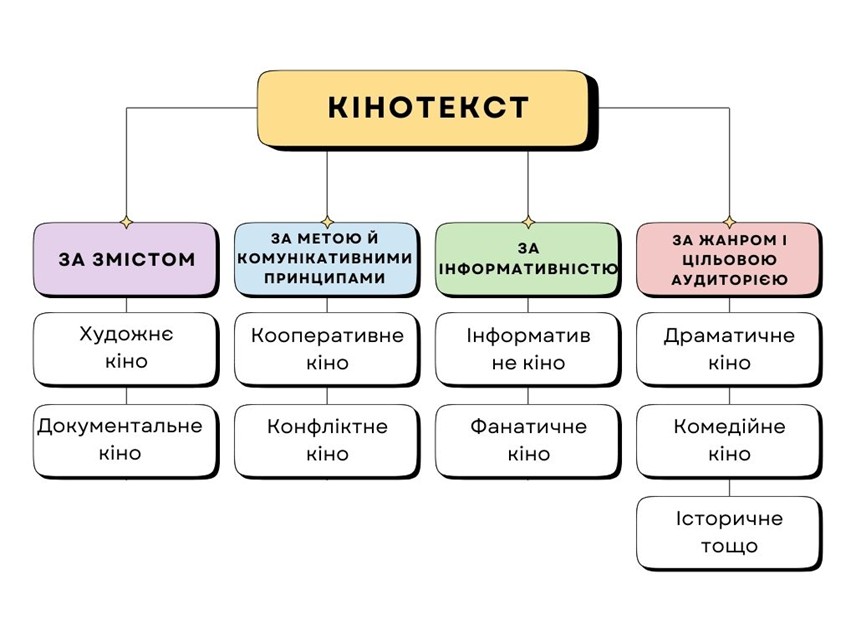 Рисунок 1. Класифікація кінотексту за І.М. ЛавріненкоЗгідно з комунікативною метою виділяють три компоненти кінотексту:Формальний або офіційний кінотекст (який включає безпосередні сценарії, постери, трейлери та супровідні рекламні кампанії).Критичний кінотекст (в який входять рецензії кінокритиків та прогнози букмекерів).Глядацький кінотекст (який охоплює відгуки глядачів) [7].Отже, дані класифікації кінотексту допомагають розрізнити та проаналізувати різні аспекти кінематографічних текстів, спрощують вибір стратегій перекладу, а також сприяють адаптації текстів до конкретної аудиторії та вивченню реакцій глядачів і експертів.1.3 Визначення поняття фільмонімів, їх функціїНазва фільму виступає його обличчям, іншими словами, це свого роду візитівка, яка представляє фільм глядачу. Точно так само, як заголовок до художнього тексту, назва фільму грає важливу роль у формуванні першого враження глядача, дозволяючи йому визначити жанр фільму та сформулювати приблизне уявлення про сюжет. Цікава та точно підібрана назва може викликати інтригу або сміх, а також стимулювати глядача обрати саме цей фільм, тому над назвою фільму потрібно добре попрацювати та все детально продумати.За своїми функціями, місцем в тексті та за семантичними особливостями, назва фільму подібна до заголовка художнього твору. Як зауважує М. Кронін, «назва формулює тему, філософську або соціальну ідею, слугує камертоном емоційного настрою, повідомляє місце і дію, демонструє найбільш істотну деталь майбутнього оповіді, іноді як би окреслює масштаби вигаданого…». Як стверджує дослідник , що «назва має звучати привабливо, натякати, наводити на думку, навіть якщо це власне ім’я, і зазвичай має мати певний зв’язок з оригіналом, хоча б лише для ідентифікації» [52].  Назва фільму відноситься до категорії власних назв, в мовознавстві також використовуються різні терміни для позначення цього явища. Два з них, які часто використовуються, це «кінореалії», введене Є. Жук [14], та «вербальні репрезентації», запропоноване Г. Ігнатьєвою [16], для позначення мовних одиниць, що викликають у реципієнтів певні фонові знання. Н. Грінченко також використовує термін «кінореалії» для назв кінофільмів і аргументує це тим, що вони містять певні культурно-специфічні компоненти, які виконують екстралінгвістичну функцію [11]. Вона вважає, що назви кінофільмів мають таку ж природу, як і назви художніх творів, а тому не розглядає їх у контексті різних галузей використання . Підтверджуючи це тим, що заголовки до художніх творів і заголовки кінофільмів мають спільні ознаки, так як вони є частиною тексту (у випадку фільмів - частиною кінотексту) і мають зовнішній та внутрішній контекст.Лінгвістка Є. Книш впроваджує термін «фільмонім» для позначення назв фільмів та надає таке визначення: «це висловлювання, що репрезентує ситуацію, змодельовану фільмом, її вербально закодованим чином» [21]. Дослідниця вказує, що фільмонім об'єднує в собі три ключові складові: ономастичну, естетичну та комунікативну [21]. Тобто цей термін має великий потенціал у сфері ономастики.Фільмонім є засобом спілкування між сюжетом фільму, його основною ідеєю та аудиторією, і він відтворює ситуацію, яка відображена у фільмі. Оскільки фільми є частиною масової культури і призначені для світової аудиторії, фільмоніми часто мають стилістичні прийоми, виразну лексику, специфічні граматичні структури та навмисні помилки, щоб привернути до себе якомога більше глядачів та виділити фільм серед інших [51]. Назва фільму повинна бути яскравою, лаконічною, оригінальною, висловлювати зміст, легко запам'ятовуватися та влучно відображати фільм. Дотримання цих вимог є важливим, особливо з маркетингової точки зору, оскільки назва безпосередньо впливає на потенціал фільму, його поширення та популярність.Розглядаючи фільмоніми як важливий компонент кінотексту, важливо приділити особливу увагу визначенню їх різноманітних функцій. Історично, з самого початку розвитку кіноіндустрії, особлива увага приділялася назвам кінофільмів. Проте, у перших німих фільмах, акцент робився головним чином на інформативній функції заголовка. Однак сучасні фільмоніми виконують значно більше завдань. Це стає зрозумілим через поширеність кінематографу та стрімкий розвиток індустрії, що призвели до зростання конкуренції між фільмами. Отже, режисери та продюсери стали приділяти більше уваги вибору назви для фільму, що стало важливим аспектом їхньої роботи. У перших фільмах використовувалися переважно стандартні шрифти чорного кольору  і назва фільму часто збігалася з ім'ям головного персонажа.У сучасних умовах аудиторія має можливість обирати фільм із величезного числа альтернатив, тому виробники кінострічок використовують яскраву графіку та незвичайний зміст заголовків, щоб залучити якнайбільше глядачів. Це призвело до зростаючої кількості досліджень, в яких розглядаються функції фільмонімів.Усі вище перелічені вчені погоджуються з тим, що основна функція фільмонімів щодо фільму є номінативною (або ж називною), тобто вони надають фільму його назву. Саме це свідчить про те, що фільмоніми перебувають на одному рівні з онімами, іншими словами, власними іменами.Аналізуючи роботи  К. Норд [65], Є. Книш [21], А. Урбан, А. Сурдик [67], Р. Клер [51], можна прийти до висновку, що заголовки фільмів виконують п'ять основних функцій, включаючи:номінативну (називну);прагматичну;естетичну (за Нордом – функція атракції);рекламну;інформаційну;прогностичну.Всі ці вчені спільно визнають, що основна роль фільмонімів полягає у їх номінативній (або називній) функції, яка визначає назву фільму. Це свідчить про те, що фільмоніми мають аналогічний статус з онімами, іншими словами – вони є власними іменами.Однак найважливішою функцією, яка є характерною не лише для фільмонімів, але й для всіх назв, є інформативна функція. Після ознайомлення з назвою, глядач створює свої власні припущення щодо сюжету фільму і отримує основну інформацію про нього. Ця функція має значущий прагматичний вплив, тому важливо дотримуватися її під час перекладу. Аналізуючи сучасні американські фільми, можна зазначити, що саме ця функція фільмонімів є переважаючою серед інших. Назви багатьох кінострічок мають:інформативний характер, надаючи інформацію про ім'я головного героя («Elvis», «Wendell & Wild», «Bobcat Moretti», «Vicenta B»  і т. д.).відтворюють характеристики персонажа («Billy the kid», «Blonde», «Seriously red»);вказують на локацію («61st street», «Amsterdam», «Babylon», «Murderville», «In the forest»);встановлюють часові рамки («Eighteen ninety-nine», «Forever and a day», «Sheltering season», «1923»);розповідають про сюжет («Greed: a seven deadly sins story», «Battle for Pandora», « Going home»).          Фільмоніми виконують інформативну функцію, але їх естетичний аспект також має велике значення, оскільки він привертає увагу глядачів. Часто саме завдяки цьому аспекту люди вирішують, який фільм подивитися, а який – ні. Цієї естетичної функції можна досягти завдяки використанню цікавих, автентичних та творчих назв, які несуть у собі естетичну цінність у своєму звучанні і вигляді: вони привабливі, чіткі, яскраві та глибокі. Красиві та прості фільмоніми викликають відчуття естетичного задоволення. Для досягнення цього ефекту часто використовуються лінгвістичні прийоми, такі як метафора, гіпербола та риторичні запитання, а також екстралінгвістичні засоби, такі як вишуканий шрифт, яскравий колір та графічні елементи. Наприклад,  у фільмі «M3GAN» при перекладі з латиниці на кирилицю в даному випадку застосовується транслітерація.  У цьому прикладі літера «A» в латинській абетці відповідає літері «А» в кирилиці, а літера «3» в даному контексті може відповідати літері «З» в кирилиці. Тобто, «M3ҐАН» відображається як «МЕГАН»  під час транслітерації для досягнення естетичної привабливості.Р. Клер акцентує увагу на тому факті, що фільмонім можна розглядати як засіб реклами фільму «кіно – це, перш за все, індустрія, і між мозком, який створює фільм, і екраном, який його відображає, є ціла промислова організація та її фінансові потреби» [51]. Фільмоніми відіграють ключову роль у маркетингових стратегіях кінокомпаній, оскільки вони є першим контактом глядача з фільмом. Якщо назва фільму не привертає увагу та не передає його суть, то це може негативно позначитися на його успіху на ринку. Фільмоніми також мають значний культурний аспект. Вони можуть включати в себе внутрішні асоціації, історичні аспекти, гумор або глибокий сенс, які можуть бути важливими для аудиторії. Тому важливо враховувати не лише мовну структуру фільмонімів при їх перекладі, але і всі ці додаткові значення та конотації. Важливість деяких функцій також відзначає Д. Бучко в Словнику української ономастичної термінології, де розглядаються фільмоніми як категорія слів, «які виконують рекламну та впливову функції і вирізняються лаконічною структурою» [6].Загалом, фільмоніми є важливими елементами кінематографу, і їх переклад вимагає ретельного розгляду як структурних, так і культурних аспектів з метою забезпечення успішного рекламного та комунікативного впливу на аудиторію.У Голлівудських фільмах наразі ми можемо відзначити тенденцію до зменшення інших функцій фільмонімів на користь їх рекламного потенціалу. Зазвичай, для досягнення цього ефекту, у назвах фільмів використовують стилістичні прийоми, наказовий спосіб, цитати з фільмів, алюзії або рими. Загалом, ця рекламна функція підпорядковується тим самим правилам, які зазвичай використовуються при створенні рекламних слоганів для просування продукту [24].Прикладом таких кінострічок, де рекламна функція фільмонімів відіграє домінуючу роль, є фільм «Blonde». У цьому випадку використана алюзія, яка асоціює фільм з всесвітньовідомою актрисою Мерилін Монро.Прагматична функція фільмоніму полягає у впливі на аудиторію та формуванні її уявлення про фільм. На початковому етапі назва фільму має викликати різні емоції у глядачів, такі як здивування, цікавість, обурення або розчарування. Цього можна досягти зазвичай застосовуючи виразну та насичену лексику [14]. Наприклад, назви наступних стрічок викликають у глядачів вищезазначені емоції: «Bones and All», «The Greatest Beer Run Ever», «Jackass Forever», «Where the Crawdads Sing» та інші.Натомість, прогностична функція, як вказує Є. Книш, реалізується шляхом використання конкретних асоціативних слів, які пов'язують фільм з певним жанром та сюжетом. Наприклад часто використовуються такі слова, як «love», «die» , «game», «life», «home», «Christmas», «wedding», «happy». Значна частина цих слів викликає асоціації з різними жанрами  і це може бути важливим для української кіноіндустрії [22].Усі ці функції фільмонімів взаємопов'язані між собою. Зазвичай у назві фільму одна функція грає провідну роль, в той час як інші функції можуть виконувати вторинні завдання. Це свідчить про те, що фільмоніми мають багатофункціональний характер.1.4 Особливості структурно-семантичної складової фільмонімівФункції фільмонімів мають прямий вплив на структуру та семантичні аспекти фільму. Як було вказано в попередньому підрозділі, для виконання естетичних, інформаційних і рекламних завдань, фільмоніми повинні бути лаконічними, легкими для запам'ятовування, короткими і в той же час, нести певний семантичний зміст для того, щоб їх можна було ідентифікувати серед тисячі інших кінофільмів. Аналізуючи семантичні особливості фільмонімів сучасних американських комедій, ми можемо виділити наступні типи назв: фільмоніми-резюме, фільмоніми-цитати,    фільмоніми-символи,   фільмоні-ми-натяки, фільмоніми-оповіді, фільмоніми-індикатори і фільмоніми-локалізатори [39]. Давайте розглянемо приклади використання фільмонімів у сучасних американських кінострічках відповідно до їх семантичних особливостей.Фільмоніми-резюме відрізняються інформативністю, повнотою форми та використанням оцінної лексики з негативною або позитивною конотацією. Зазвичай цей тип назв дозволяє глядачу зрозуміти основну тематику фільму [40]. Серед фільмів можна виділити приклади таких назв, як «Doctor Strange in the Multiverse of Madness», де заголовок розкриває основні аспекти фільму, такі як ім'я головного героя, місце події і їхній характер. Фільмоніми цього типу також характеризуються абстрактністю назви і використанням оцінних слів, які можуть мати позитивне чи негативне забарвлення, як у фільмах «Bandit» , «Emily the Criminal», «A Good Person»  і т. д.Фільмоніми, що містять цитату в назві, зазвичай відтворюють репліку одного з головних персонажів або містять алюзію, яка може бути посиланням на відомий вислів або фразу з іншого контексту. Ця цитата може бути включена в назву як дослівно, так і з певними граматичними чи лексичними змінами [16 ]. Наприклад, в назві фільму «Fantastic Beasts: The Secrets of Dumbledore» є алюзія на персонажа Дамблдора, який відомий з книг і фільмів про Гаррі Поттера. Дамблдор є одним з ключових персонажів у цьому світі і визнаний за одного з найважливіших чарівників і магів. Таким чином, включення його імені в назву фільму вказує на те, що цей фільм розширює або розкриває нові таємниці та аспекти цього персонажа. В той час як фільмоніми «Mother, May I?»  та «Are You There God? It's Me, Margaret» є цитатами, взятими безпосередньо з самого фільму.З іншого боку, фільмоніми-символи є яскравими та незвичайними, хоча вони можуть бути менш інформативними або недостатньо зрозумілими для передачі ідеї фільму. Проте завдяки своєму незвичному вигляду, який привертає увагу, цьому типу фільмонімів вдається виконувати рекламну та естетичну функцію [40]. Цей тип  характеризується такими рисами, як лаконічність, нестандартні графічні форми і, в окремих випадках, використання стилістичних засобів для приховування певного сенсу. Серед  фільмонімів цього типу можна відзначити такі приклади, як «65», «Nope», «The Sound of 007», «X», «M3GAN», «CODA».Фільмоніми-натяки створюють інтригу для глядачів, виконуючи при цьому рекламну функцію [39]. Ці фільмоніми мають цікаві форми, наприклад, у фільмі «Your Place or Mine?» назва має двозначний характер і може створювати інтригу та цікавість серед глядачів. Вона може посилатися на різні аспекти історії, такі як вибір місця для подій, конфлікт інтересів або навіть романтичні відносини. Зазвичай назва фільму вказує на його жанр або загальну тему. У цьому випадку, «Your Place or Mine?» може натякати на комедію або романтичну історію, де вибір місця грає важливу роль. Загалом, ця назва створює загадковість і привертає увагу, одночасно надаючи певний контекст для глядачів щодо можливих подій у фільмі.Фільмонім-оповідь розкриває сюжетний розвиток фільму. У сучасних фільмонімах цього типу дедалі частіше використовують безсполучникові речення з двокрапкою, де перша частина, як правило, містить ім'я головного героя, а друга частина розкриває основну ідею фільму. Наприклад, «The Last Kingdom: Seven Kings Must Die», «Big George Foreman: The Miraculous Story of the Once and Future Heavyweight Champion of the World», «Abercrombie & Fitch               White Hot: The Rise & Fall of Abercrombie & Fitch», «Obi-Wan Kenobi: A Jedi's Return» – у всіх цих прикладах фільмоніми-оповіді передають основний сюжетний зміст фільму.Різниця між фільмонімом-резюме та фільмонімом-оповіддю полягає в описовому характері останнього. Фільмоніми-резюме стисло передають суть фільму, тоді як фільмоніми-оповіді детальніше розкривають сюжетну лінію та прогнозують розвиток основних подій у фільмі [46].Фільмоніми-індикатори відзначаються своєю короткою формою і зазвичай вказують лише на конкретний елемент фільму, такий як ім'я головного героя або його професія. Ці фільмоніми не містять достатньо семантичної інформації, яка розкривала б ідею фільму в цілому [46]. Наприклад, такі комедії, як «Elvis», «Kimi» або «Marlowe»  вказують на ім'я головного героя, але не розкривають сюжетних деталей. У той час як фільмоніми, як «The Swimmers» або «The Baker» вказують на професію головних героїв.Фільмоніми-локалізатори використовують топоніми та вказують на певні часові рамки дії фільму. Це допомагає аудиторії утворити судження та припущення щодо фільму [39]. У стрічках, де дія часто розгортається у місцях як наприклад  Лас-Вегас, фільмоніми наводять глядачів на різні стереотипи, пов'язані з цими місцями, такі як казино, розкішне життя, бездумні пригоди та шлюби. Основною функцією цього типу фільмонімів є надання інформації, тоді як рекламна та естетична функція в таких назвах рідко виконується. Вони часто можуть бути досить стандартними та очевидними, не залишаючи багато місця для інтриги глядачів та не надаючи їм запам'ятовуваності. Наприклад, фільми «The Man from Toronto» або «A Haunting in Venice» є яскравими прикладами таких фільмонімів-локалізаторів.Крім семантичного змісту фільмонімів, їх структура також має значний вплив на сприйняття глядачем і тісно пов'язана з їхніми функціональними аспектами. Наприклад, коротші назви фільмів зазвичай краще виконують свою естетичну функцію, і тому їх легше запам'ятовувати [46]. Проте вони можуть бути менш інформативними для глядача. З іншого боку, більш об'ємні заголовки міститимуть більше інформації про фільм, але можуть бути менш привабливими для аудиторії.Аналізуючи фільмоніми, ми можемо відмітити їхню структурну різноманітність, яка включає наступні особливості:Однокомпонентні (фільмоніми-словоформи): ці фільмоніми, як правило, складаються з одного слова, такого як власна назва або топонім.Двокомпонентні (фільмоніми-словосполучення): цей тип фільмонімів характеризується словосполученнями, які містять субстантивні або атрибутивні компоненти та часто включають оцінну характеристику.Багатокомпонентні (фільмоніми-речення): ці фільмоніми базуються на реченнях і можуть мати різну структуру, будучи простими або складними, повними або неповними. Цей тип фільмонімів часто включає спонукальні речення або риторичні питання [40].Отже, функціональні взаємовідносини та семантично-структурні особливості фільмонімів відображають взаємозв'язок між їх назвою та сюжетом, використанням стилістичних прийомів та фігур у назві, а також створенням очікувань, які можуть бути виправданими, обманутими чи підсиленими. Таким чином, можна припускати, що переклад фільмонімів на українську мову та вибір перекладацьких трансформацій в значній мірі залежать від їх структурно-семантичних та семантично-функціональних особливостей.1.5 Переклад назв англійських кінострічок з боку прагматичного та культурного аспектівФільм, як витвір мистецтва, служить своєрідним амбасадором культури, ще й, звісно,  самого мистецтва. В цьому контексті фільмоніми виступають не просто як назви, але як ключові посередники між кінострічкою та глядачем. Судження, сприйняття та очікування кожного глядача визначаються прагматичним впливом фільмоніма і ця роль виявляється вирішальною під час вибору фільму для перегляду.Взаємодія трьох факторів, серед яких інформаційний фактор займає провідну роль, формує прагматичний ефект для кожного глядача. Це означає, що один і той же заголовок може викликати різні враження в залежності від особистого досвіду та світогляду кожного індивіда. Такий підхід підкреслює багатогранність та індивідуальність сприйняття культурних творів, роблячи кожен перегляд унікальним і особливим для  глядача.За допомогою фільмонімів глядачі не лише обирають, що переглядати, але і сприймають культурний контекст та атмосферу, які уособлює кожен фільм. Таким чином, фільмоніми, як посередники культурних вражень, сприяють розширенню різноманітності і поглибленню сприйняття глядачами мистецької спадщини, роблячи цей процес більш інтимним та особистим.Наступним аспектом прагматичного впливу є структурно-семантичні характеристики фільмоніму. З метою досягнення однакового ефекту на різноманітну аудиторію та привертання максимальної кількості глядачів творці фільмів приділяють велику увагу лексичній та структурній складовій фільмонімів, які були розглянуті раніше у попередньому підрозділі.Третім і, можливо, найбільш важливим фактором є сам глядач. У теорії Ю. Лотмана виділяються наступні види прагматичного впливу назви фільму на глядача:Підсилена очікуваність, що виникає при наявності стилістично наповнених фільмонімів або їхньої багатозначності. Такі назви створюють інтригу та стимулюють бажання глядача переглянути фільм.Виправдана очікуваність ґрунтується на наявності фільмонімів, які прямо вказують на сюжет та ідею кінострічки. Перед переглядом такі заголовки формують у глядача певні передбачення та асоціації, готуючи його до того, що можна очікувати в фільмі.Обманута очікуваність, де фільмоніми спричиняють у глядача певні припущення та стереотипні уявлення про кінострічку, проте не відображають дійсності щодо подій у фільмі, що породжує протиріччя між назвою та сюжетом  [31].Важливо враховувати, що «обмануте очікування», як визначає дослідник, не тільки викликає розчарування, але і додає несподіванки та інтриги в процес сприйняття фільму. Цей ефект може стати важливим фактором для глядача, спонукуючи його докладніше розглядати сюжет та персонажів у пошуках прихованих змістовних шарів [31].У перекладі фільмонімів на інші мови виникає завдання збереження цього прагматичного ефекту. Перекладач повинен не лише передати словесний зміст назви, але й утримати той самий рівень та міру несподіванки чи інтриги, які існують в оригіналі. Це вимагає глибокого розуміння культурних та стилістичних відмінностей між мовами, а також уміння знаходити ті самі елементи, які створюють враження «обманутого очікування»  в оригіналі  і переносити їх у переклад.Також важливим аспектом є урахування індивідуальних особливостей аудиторії кожної мови. Оскільки реакція на «обмануте очікування» може бути сильно залежною від культурного контексту та життєвого досвіду, перекладач повинен враховувати ці фактори для забезпечення максимально точного передавання прагматичного ефекту в перекладі фільмонімів. Збереження цього вимагає врахування наступних якостей [60]:Стислість. Оригінальні назви фільмів часто є короткими, для того щоб бути легко поміченими глядачами. Дослідження показують, що назви американських фільмів часто складаються з двох компонентів. Незважаючи на їхню лаконічність, цим назвам вдається передати основну ідею фільму, дозволяючи глядачам легко її сприймати. Оскільки назви фільмів розраховані на широку аудиторію, мовний переклад повинен використовувати загальновживану лексику, а структура фільмоніму повинна бути подібною до оригінальної. Стислість у назвах дозволяє створити ефективний запам'ятовувальний образ, що є важливим аспектом у маркетингу та рекламі. Глядачі, бачачи компактний заголовок, можуть швидше вирішити, чи їх цікавить фільм, і зробити вибір на користь перегляду. Також можна додати, що стислість назв є ключовим елементом для привертання уваги в епоху швидкого споживання інформації, коли люди швидко проскролюють великі обсяги контенту. Такий підхід відображає потреби сучасної аудиторії, яка цінує економію часу та чіткість в сприйнятті інформації.Культурна цінність. Культура - це велике та складне поняття. Переклад заголовків фільмів стикається з викликом процесу інтеграції елементів, які не є традиційними для української культури. Оригінальні назви можуть містити культурно-специфічні елементи, алюзії та посилання, незнайомі українському глядачеві. Зважаючи на різницю у світогляді та культурних традиціях, завдання перекладача – стилістично обробити фільмоніми, враховуючи українське сьогодення та  реалії. Наприклад,  американські комедії часто містять гумор, який при буквальному перекладі може втратити актуальність для українського глядача. У таких випадках перекладач зберігає прагматичний ефект і нівелює лексичні та структурні відмінності фільмоніму. Важливо враховувати, що те, що може бути зрозумілим та звичним для американської аудиторії, може бути абсолютно новим або незрозумілим для українців.  Також важливо враховувати етнічні, історичні та соціокультурні відмінності між країнами, які можуть впливати на сприйняття певних тем або образів. Перекладач повинен уникати втрати сутності та контексту, забезпечуючи адекватне передавання сенсу та настрою фільму в новій культурній обстановці [60].Художність. Фільм можна сміло назвати мистецтвом, і для того, щоб вдало задовольнити смаки глядачів, назви фільмів можуть видозмінювати свій художній вигляд завдяки раціональному використанню тропу [44]. Присутність художніх елементів у назвах може вплинути на оцінку фільму глядачами. Використання естетичної форми для відтворення образу вихідного тексту, вираження емоційно-художньої краси мови дозволяє передати глядачам велич та естетичність кінострічок. Використання художніх елементів у назвах може відображати особливий стиль режисера або основну ідею фільму, надаючи йому унікальність та визначеність. Також важливо враховувати, що художність у назвах може викликати емоційний відгук у глядачів і підкреслювати ключові теми або настрій фільму. Це може бути важливим аспектом для створення сприйнятливості глядача до контенту та визначення його очікувань від фільму.Комерційний аспект. Назва фільму повинна створювати ілюзію та естетичні емоції для глядачів, спонукаючи їх до захоплення і бажання повторно відвідувати кінотеатр. Кіно є товаром, і, отже, має комерційний характер. Фільмонім виступає як представник комерційного продукту, тому збереження цієї концепції під час перекладу важливе для збереження його впізнаваності в іншій мові. Також важливо враховувати, що назва фільму може впливати на його позицію на ринку та комерційний успіх. Яскрава, запам'ятовувана назва може сприяти популярності фільму, його рекламі та, в кінцевому рахунку, фінансовому успіху. Таким чином, при перекладі важливо зберігати та передавати комерційний потенціал та привабливість оригінальної назви.Перекладачі стараються передати ті самі емоції, які відчуває носій мови оригінальної назви фільму, коли він несподівано натрапляє на нього. Основним завданням для перекладача є не лише вільне володіння двома мовами, але й здатність ефективно транскодувати та адаптувати культурні контексти відповідно до особливостей українського суспільства. Крім того, важливо дотримуватися принципу, згідно з яким переклад фільмонімів повинен враховувати кінцеву мету назви фільму.Таким чином, перекладачу слід спочатку перекласти весь контекст фільму та лише після цього звертатися до перекладу фільмоніму. Дотримання цих принципів у процесі перекладу може привернути увагу цільової аудиторії та досягти необхідного прагматичного ефекту.1.6 Стратегії перекладу фільмонімівПереклад фільмів набув великого значення не лише як засіб розваги та збагачення життя глядачів, але і як інструмент для розширення їхніх знань та сприяння подоланню розриву між культурами та підвищенню толерантності. Вивчення фільму починається з фільмоніму, і його унікальні характеристики створюють виклики для перекладача, що підкреслює важливість правильного, адекватного та точного перекладу цього явища. Правильний переклад фільмонімів може сприяти глобальній взаємодії та співпраці між різними культурами, сприяючи взаємному розумінню та збагаченню культурного досвіду.Навіть у той час, коли перекладознавство активно розвивалося протягом ХХ століття, теоретики перекладу взагалі не виявляли великого інтересу до визначення стратегій перекладу заголовків. Проте серед тих, хто вніс значний внесок у розробку більш систематичних підходів до перекладу, слід згадати німецьку вчену К. Норд [65]. У своїх дослідженнях вона акцентувала увагу на специфічних методах перекладу, зосереджуючись особливо на перекладі культурно-специфічних елементів у заголовках. Проте її досить складна класифікація не була належним чином розроблена і в результаті не використовувалася у практичних рекомендаціях з перекладу заголовків.Натомість, П. Ньюмарк пропонує більш простий підхід до перекладу заголовків, визначаючи два їх типи [64]:Описові заголовки: ці заголовки стосуються опису теми тексту.Алюзивні заголовки: ці заголовки мають референційний або образний (абстрактний) зв'язок з темою.Вчений наголошує на значущості жанру у перекладі заголовків та пропонує конкретні підходи до перекладу різних типів заголовків. Наприклад, для серйозної творчої літератури він вважає, що описову назву слід зберігати «буквально», тоді як алюзивну можна зберігати або за необхідності або уявно. У випадку нелітературних текстів він рекомендує замінювати алюзивні назви описовими, особливо якщо алюзивна назва є ідіоматичною або пов’язаною з певною культурою. Рекомендації П. Ньюмарка спрямовані на уникнення культурних непорозумінь, пов'язаних з буквальним перекладом, визнаючи, що творчість є ключовим інструментом для успішного відтворення сенсу оригінальної назви.Поза К. Норд і П. Ньюмарком, інші теоретики перекладу проявили менший інтерес до перекладу заголовків і не представили систематичних підходів до цього питання. Як результат, дослідження методів перекладу назв, зокрема фільмонімів, були недостатніми. Однак з розвитком кіноіндустрії виник значний інтерес до перекладу фільмонімів у кількох азіатських дослідників, таких як З. Мей [60], Ю. Чанг [50], Л. Їн [71], Л. Келан і Вей [56], інші. Цей феномен пояснюється значними мовними і культурними відмінностями між індоєвропейськими мовами та іншими мовами. Ці відмінності становлять необхідний виклик для перекладачів, які стикаються з завданням представити успішний продукт для цільової аудиторії. Келан і Вей в питанні перекладу фільмонімів вказують на стратегії, такі як одомашнення (доместикація) та очуження (форенізація) [56]. Цей вибір стратегій перекладу обґрунтовується кількома факторами, такими як складність знаходження однакових за значенням відповідників, прагматичним потенціалом,  а також невідомість глядачів щодо іншомовних реалій, що може призводити до втрати функціональних аспектів фільмоніму.Щодо стратегії форенізації в перекладі фільмонімів, її необхідність виправдовується бажанням розширити лінгвокультурну компетентність аудиторії, сприяти розвитку знань глядачів, руйнувати культурні бар'єри та сприяти вияву толерантності до різних звичаїв та традицій.Європейські дослідники, які вивчають проблему перекладу назв фільмів, акцентують увагу на інших аспектах цієї теми. Наприклад, у своїх дослідженнях перекладу назв фільмів М. Запатер і Р. Марті зазначають, що найбільш поширеними методами перекладу фільмонімів на іспанську та каталонську є вільний переклад. Вони обгрунтовують свій вибір чотирма факторами: мовні труднощі, комерційні інтереси, соціально-культурні відмінності та наміри перекладача [59].К. Бальжімінова виділяє три основні стратегії для перекладу фільмонімів англомовного походження: прямий переклад, трансформаційний переклад та повну заміну [15]. Дослівний, що також називають прямим перекладом, використовується у випадках, коли форма фільмоніму є простою, не містить культурно-забарвлених виразів і відтворює оригінальний зміст фільму [40].Трансформаційний переклад використовується, коли відсутні як мовний, так і культурний аспекти у мові перекладу. Сюди входить переклад фільмонімів, форма яких стає неповною або незрозумілою через семантичні, граматичні, лексичні та стилістичні відмінності між вихідною та цільовою мовами. Наприклад, ці труднощі можуть виникнути через семантичні розбіжності у використанні певної мовної одиниці або при розходженні мовних норм у фільмонімі оригіналу та його перекладі [71].Остання, третя стратегія повної заміни реалізується у фільмонімах, які містять культурно-специфічні елементи, що є невідомими для аудиторії цільової мови. Сюди входять метафори, прислів’я, ідіоми, сленгові вирази, гра слів, інтертекстуальні відсилки і так далі. Прямий переклад цих заголовків неможливий через екстралінгвістичну функцію певного структурного елемента [71]. Тому слово або словосполучення замінюється тим, що забезпечить такий же прагматичний ефект на глядача і виконає ті ж самі функції, що й заголовок в оригінальній мові.При використанні цієї стратегії для перекладу фільмонімів перекладач повинен мати високу інтуїцію, багатий словниковий запас, добре розвинене естетичне бачення, творчий підхід та розвинену фантазію. Крім того, переклад фільмоніму повинен відповідати здоровому глузду.Усі описані вище стратегії для перекладу фільмонімів вимагають використання певних перекладацьких трансформацій для досягнення адекватного перекладу. О. Селіванова визначає ці перекладацькі трансформації як міжмовні перетворення, що змінюють граматичну, лексичну та семантичну структуру елементів вихідної мови [43]. Існує значна різноманітність підходів до класифікації цих міжмовних перетворень.Так, український вчений С. Максимов визначає різновиди трансформацій залежно від їхнього впливу на мовну одиницю: лексичні, граматичні і лексико-граматичні. Він групує ці трансформації за такими критеріями [34]:Лексичні трансформації включають транскрибування, транслітерацію, та калькування.Лексико-семантичні трансформації, що змінюють значення мовних одиниць, включають генералізацію, модуляцію, конкретизацію та диференціацію.Граматичні трансформації включають додавання, опущення, транспозицію та переміщення.Лексико-граматичні трансформації охоплюють перестановку, компенсацію та антонімічний переклад.Враховуючи класифікацію М. Шрайбера [71] , можна виділити прийоми перекладу фільмонімів на рівні відтворення тексту та текстового оточення. Наведена нижче схема демонструє лексичні, граматичні та семантичні прийоми перекладу на рівні тексту, а також прийоми компенсації та адаптації, які використовуються для відтворення фільмонімів на рівні текстового оточення.Рисунок 2. Класифікація перекладацьких трансформацій за М. Шрайбером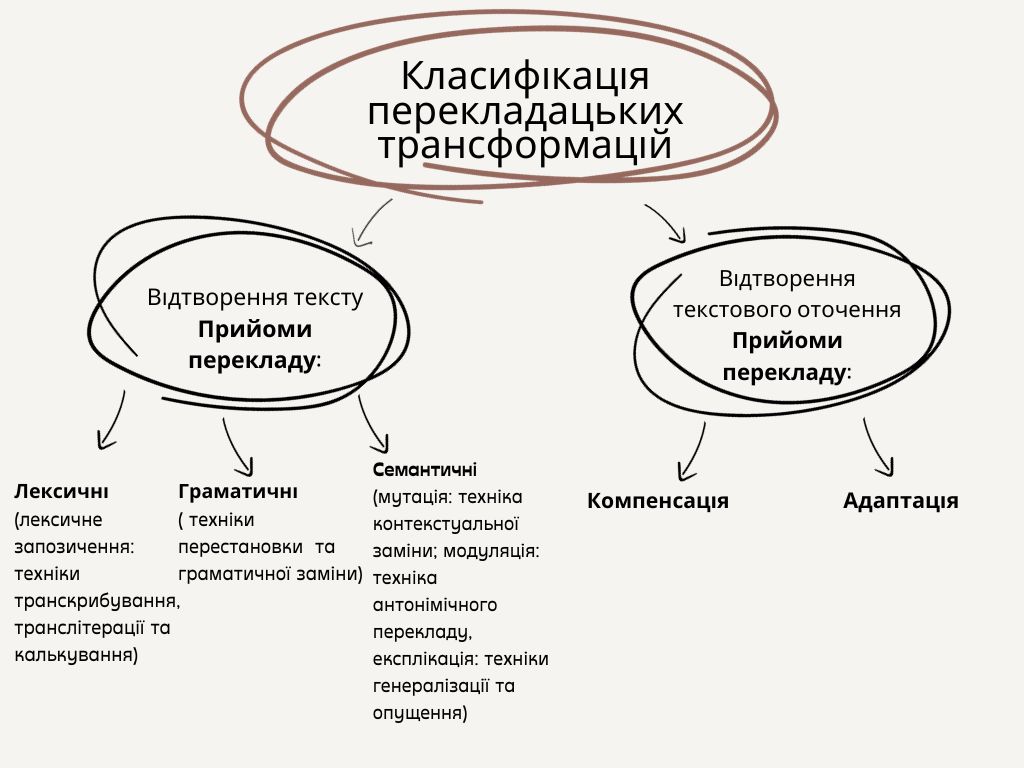 Важливо відзначити, що значна частина фільмонімів включає власні імена (як у фільмонімах-локалізаторах та фільмонімах-ідентифікаторах), абревіатури та культурні реалії, що ускладнює їх переклад на лексичному рівні [20]. Зазвичай для перекладу фільмонімів із такими лексичними одиницями перекладачі користуються словниковим еквівалентом (наприклад, для перекладу назв країн чи міст). Однак досить часто цей підхід виявляється недостатнім для точного відтворення основної ідеї, яку хотів виразити творець фільму у заголовку. Головне завдання перекладача полягає в уважному вивченні кінотексту або перегляді самої кінострічки, щоб знайти вірне перекладацьке рішення для слова чи словосполучення, враховуючи контекст фільмоніму [20].  Ці терміни найчастіше передаються за допомогою прямого перекладу, використовуючи лексичні трансформації, такі як транслітерація та транскрибування.Транслітерація - це процес перетворення назв фільмів з одного алфавіту чи системи письма на інший. Оскільки назви фільмів часто містять імена, терміни або вирази, які унікальні для конкретної культури чи мови, транслітерація допомагає зберігати фонетичну або семантичну еквівалентність у перекладі. У контексті фільмів, особливо при перекладі з іноземних мов, транслітерація може використовуватися для того, щоб зробити назви фільмів зрозумілими та вимовними для аудиторії, яка говорить іншою мовою або використовує інший алфавіт. Це особливо важливо, оскільки назви фільмів часто є ключовим елементом їх маркетингу та ідентифікації.Наприклад, якщо англійський фільм має назву кирилицею або ієрогліфами, транслітерація допоможе перетворити ці символи на букви латинського алфавіту так, щоб глядачі, які користуються іншою мовою, могли легше розуміти та вибирати фільми для перегляду. Розглянемо декілька прикладів: «Crater»  – «Кратер»,  «Tetris»  – «Тетріс». Транскрибування - це процес відтворення фонетичної форми фільмоніму з використанням літер або символів іншої мови або алфавіту. Це не те саме, що і транслітерація, яка перетворює символи одного письма на символи іншого письма. Транскрибування зазвичай залишається в межах алфавіту або системи письма мови, до якої відбувається переклад. Наприклад: «Poker Face» – «Покерфейс», «Spiderhead»  – «Спайдергед»В перекладі фільмонімів калькування, що означає буквальний переклад, де відтворюється комбінаторний склад слова, а не його написання чи вимова, є досить рідкісним. При використанні калькування в словнику цільової мови обирається перший за значенням еквівалент до слова чи словосполучення, за умови, що отриманий відповідник до фільмоніму не порушує мовних норм української мови. Калькування застосовується для дослівного перекладу акронімів, абревіатур, ідіом, метафоричних виразів і т. д. [20] .Прикладом цього може служити фільм  «Nope», який в українській версії отримав назву «Ноу». Оскільки англійська та українська мови відрізняються за граматичними нормами, значна частина трансформацій при перекладі англомовних фільмонімів стосується граматичного рівня. Граматична заміна включає в себе внесення змін у граматичні структури або формулювання назви фільму для відповідності граматичним вимогам або структурі мови перекладу. Це може бути важливим для збереження природного течії мови та зрозумілості для цільового аудиторії. Приклад граматичної заміни може включати зміну порядку слів, форму граматичних конструкцій, адаптацію часових форм чи інших граматичних особливостей мови призначення. Це може бути особливо важливим у випадках, коли граматика та синтаксис мов перекладу відрізняються від оригінальної [47].Наприклад, у фільмонімі «Escaping Paradise» – «Втеча з раю», спостерігається граматична заміна. Оригінальний фільмонім «Escaping Paradise» складається з інфінітивної конструкції «Escaping», яка може розглядатися як герундій або скорочена форма фрази «to escape». Український переклад «Втеча з раю» використовує інфінітив «Втеча», що є граматично відповідним оригіналу, але включає розгорнуту форму герундію або дієприкметника.Таким чином, граматична заміна полягає у тому, що англійський фільмонім використовує інфінітив «Escaping», тоді як український переклад використовує інфінітив «Втеча», але з герундійною (дієприкметниковою) конструкцією «з раю». Ця граматична адаптація здійснюється для того, щоб український переклад звучав природно та враховував граматичні особливості мови призначення.Граматична перестановка при перекладі фільмонімів може застосовуватися в різних ситуаціях для того, щоб адаптувати фразу до граматичних та структурних особливостей мови призначення, зробити її зрозумілішою або передати відтінки значень. У таких випадках використовується зміна розташування слів чи словосполучень у перекладі. [41]. Наприклад, в українських фільмонімах використовується певний порядок слів, де обставини місця та часу розташовуються на початку речення. У англійських фільмонімах зазвичай застосовується інший порядок, де починають з головних членів речення: підмета або присудка, а обставина буде в кінці. При перекладі фільмонімів, таких як «The Tinder Swindler»  – «Аферист з Тіндер» чи «Love Again» – «Знову любов», спостерігається застосування техніки перестановки, щоб забезпечити відповідність українському порядку слів.Семантичні прийоми застосовуються коли є різниця у семантичних значеннях слів, які можуть бути ширшими або вужчими, порівняно з мовою оригіналу та мовою перекладу. У таких випадках, щоб уникнути надлишковості, тавтологічності або, навпаки, додати необхідний елемент для повного розуміння фільмоніму, застосовуються ці види трансформацій [41].Перекладачі використовують такі техніки, як контекстуальна заміна, антонімічний переклад, описовий переклад, конкретизація, генералізація, додавання та опущення, саме для зміни семантичного оточення слова чи словосполучення. Цей семантичний прийом перекладу, так само як і граматичні прийоми, застосовується перекладачами як частина трансформаційної стратегії перекладу фільмонімів.Контекстуальна заміна — це техніка перекладу, при якій оригінальний фільмонім замінюється або адаптується за урахуванням конкретного контексту, культурних аспектів, чи недостатньої еквівалентності між мовами. У контекстуальній заміні перекладач використовує аналогічні або еквівалентні вирази, які мають схожий сенс чи контекстуальне значення в мові перекладу.Наприклад: фільм «Confidential Informant» буквально означає «Конфіденційний інформатор»  або «Секретний співробітник», і це термін, що використовується у правоохоронних органах для позначення особи, яка надає конфіденційну інформацію про злочини чи злочинців.Переклад «Заручник часу» є контекстуальною заміною, оскільки він вносить новий елемент у сенс оригіналу, можливо, асоціюючи інформатора з певним часовим аспектом, наприклад, тимчасовою залежністю від інформатора або терміновістю його інформації. Ця заміна може бути виправдана намаганням передати не тільки лексичне значення, а й створити ефект асоціації з часом чи тимчасовими обставинами в рамках перекладу, що може бути важливим у розумінні контексту фільму для української аудиторії.Цей підхід дозволяє забезпечити адекватне розуміння та враження від перекладеного фільмоніму, враховуючи мовно-культурні реалії та особливості цільової аудиторії. Контекстуальна заміна важлива для збереження ідіоматичності та вираження сенсів фільмонімів в новому мовному середовищі [20]. Антонімічний переклад при перекладі фільмонімів полягає в використанні антонімів, тобто слів, що мають протилежне значення, для передачі сенсу оригіналу. Це може бути використано для створення гумористичного чи несподіваного ефекту, а також для вираження протилежності між оригіналом і перекладом [20].Наприклад, фільмонім «Joy Ride» перекладено як «Check-in у халепу» через використання протилежних за змістом слів. У фільмі «Joy Ride» передається ідея радісної поїздки, тоді як «Check-in у халепу» вказує на негативний аспект або непередбачувані труднощі.Описовий переклад використовується для пояснення або роз'яснення значення назви фільму, зазвичай через додавання додаткової інформації або опису. У випадку фільмонімів, які мають специфічне культурне чи ідіоматичне значення, описовий переклад може бути використаний для того, щоб передати це значення аудиторії, яка може не бути знайомою з оригінальним виразом чи концепцією [47]. У таких випадках лексична одиниця перекладається через надання її значення, що сприяє розумінню слова чи словосполучення для глядача. Такий переклад робить фільмонім більш інформативним і семантично насиченим. Проте описовий переклад значно змінює структуру фільмоніма, що може впливати на його рекламну та естетичну функції. Зокрема, перекладений заголовок фільму може стати довгим і не лаконічним, що робить його важким для запам'ятовування. «The Redeem Team» - «Redeem Team: Тріумф баскетбольної збірної США» - має додаткову інформацію та пояснення до оригінальної назви фільму «The Redeem Team». Оригінальний фільмонім «The Redeem Team» може мати специфічне значення, пов'язане з історією або подіями, які можуть бути невідомими або менш відомими аудиторії, яка переглядає фільм у новому культурному контексті. Таким чином, додавання «Тріумф баскетбольної збірної США» відображає основну ідею фільму та робить його більш зрозумілим для глядачів, які можуть не бути ознайомлені з оригінальним фільмонімом.Одним з популярних методів перекладу фільмонімів є конкретизація. Ця техніка полягає в виборі більш точного, конкретного, спеціалізованого відповідника у мові перекладу [47]. Застосовується вона у випадках, коли в оригінальному фільмонімі використовуються загальні за значенням слова (наприклад, «get», «look», «come» і т.д.), які потребують уточнення при перекладі. У такому випадку широкозначна лексична одиниця замінюється більш вузькою, як, наприклад, у фільмонімі «The Swimmers» - «Плавчині» , де вказано конкретну стать, а саме жінок. Генералізація, навпаки, використовується тоді, коли лексична одиниця з більш конкретним значенням замінюється одиницею з загальним значенням. В перекладі англомовних фільмів на українську цей метод пояснюється відмінностями у концептуальному відображенні світу та різницею в лексичних системах мов. Однак використання генералізації при перекладі фільмонімів є критичним через можливу втрату певної інформації [19]. Прикладом застосування цього методу може слугувати фільмонім «Hitman» - «Убивця». Термін «Убивця» є загальним та включає в себе різні аспекти та контексти, пов'язані із смертоносною діяльністю. У той час як «Hitmen»  вказує на кіллера, тобто це вбивство на замовлення. «Убивця» охоплює більш широкий спектр персоналій та обставин.Додавання може бути використане для повноти та передачі сенсу оригінальної назви. Воно може включати пояснення культурних аспектів, збереження стилістичних або гумористичних елементів, або введення слів для передачі важливих сенсових аспектів. Фільмоніми, які перекладаються за допомогою додавання, зазвичай стають більш інформативними «Where the Scary Things Are» - "Там де приховуються моторошні речі" - це приклад додавання в перекладі фільмоніму. У цьому випадку перекладач використовує додаткові слова («приховуються моторошні») для передачі сенсу та атмосфери оригіналу. Таке додавання допомагає зберегти емоційний відтінок та загальну концепцію фільму при перекладі.Начало формыПри опущенні деякі елементи або деталі оригінальної назви фільму виключаються або опускаються в українському перекладі. Це може включати в себе відкидання деяких слів, аспектів або контексту, які можуть бути менш важливими або важко вираженими в іншій мові. Опущення може бути використано для того, щоб забезпечити кращу адаптацію назви до культурного середовища аудиторії чи для зручності вимови та розуміння заголовку фільму [19]. У назві фільму «Big George Foreman: The Miraculous Story of the Once and Future Heavyweight Champion of the World» відбулося опущення, оскільки частину тексту «The Miraculous Story of the Once and Future Heavyweight Champion of the World» не було включено в український переклад. В іншому вигляді це може бути пов'язано з бажанням зробити назву більш лаконічною, зручною для української аудиторії та врахованням особливостей культурного контексту.Давайте розглянемо прийоми, що використовуються для відтворення контекстуального оточення фільмонімів, які входять до стратегії повної заміни. Основною відмінністю від інших прийомів перекладацьких трансформацій є те, що прийоми адаптації та компенсації можуть використовувати техніки, які характерні для лексичних, граматичних та семантичних прийомів на рівні відтворення тексту. Використання цих прийомів обумовлене різною стилістичною природою слів чи виразів українською та англійською мовами, а також соціокультурними відмінностями: різницею у світогляді, звичаях, побуті, гуморі і т.д. [47]. Переклад фільмонімів такого роду вимагає високої майстерності перекладача, а відтворення на основі стратегії повної заміни форми фільмонімів може розглядатися як відхід від оригінальної концепції, що часто порушує задум творця фільму [11].Наталія Грінченко, що проводила дослідження стратегій адекватного перекладу англомовних назв кінофільмів, вказує, що ці види перекладу є складними через ідіоматичні назви, до яких важко підібрати відповідник. Перекладачі часто обирають неправильний варіант  інтерпретації, що призводить до втрати оригінального змісту  [11].Переклад фільмонімів через адаптацію виникає з неможливості безпосереднього перекладу деяких фільмонімів через наявність в них конкретних культурних відтінків, які можуть бути незрозумілими для представників інших культур. Фразеологічні вирази, порівняння, алюзії, метафоричні звороти важко замінити прямим перекладом, тому це потребує вправності і обізнаності від перекладача [20].  Розглянемо фільм «Significant Other» – «Друга половинка». Адаптація тут полягає в тому, що термін «Significant Other» перекладено як  «Друга половинка». У вихідному варіанті використовується англійська ідіома для позначення важливої людини в житті, яка може бути чоловіком, дружиною або партнером. Переклад «Друга половинка» є спрощеним і адаптованим варіантом, який зберігає основне значення та виражає ту ж ідею, але вже в контексті, зрозумілому для українського читача чи глядача.Начало формыЧасто прийом адаптації отримує широку критику від глядачів і кінокритиків, оскільки такий переклад вимагає високого рівня творчості від перекладача і завжди повинен вживатися у відповідності з контекстом. Неправильне розуміння фільмоніма може зробити переклад неадекватним, що впливає на успіх фільму та його сприйняття глядачами.При перекладі фільмонімів для збереження стилістичних та експресивних особливостей лексичних одиниць застосовується компенсація. 
Метод компенсації застосовується при перекладі фільмонімів в тих випадках, коли точний або дослівний переклад неможливий або не найкращий варіант. Компенсація може включати в себе введення еквіваленту, який може бути більш адаптованим чи зрозумілим для цільової аудиторії, використання аналогії або вибір іншого виразу, що передає аналогічний зміст. Цей метод може бути використаний для збереження ідіоматичності та смислової навантаженості фільмоніму в процесі перекладу. Таким чином, компенсація включає заміну слів або словосполучень вихідної мови, значення яких не прямує зі значень вихідної одиниці, використовуючи різноманітні метафоричні та метонімічні заміни [26]. Карабан також вказує, що «метод компенсації також демонструє, що адекватний переклад досягається відмовою від копіювання мовних засобів оригіналу» [20].Прикладом використання цього прийому може служити фільмонім «Falling for Christmas»  – «Незабутнє Різдво».  Фраза «Falling for Christmas» має ідіоматичне значення і може вказувати на захоплення Різдвом. Дослівний переклад буде незрозумілим. Український варіант «Незабутнє Різдво» є прикладом компенсації, оскільки він використовує слова, що передають аналогічний емоційний відтінок і враження, що можуть виникнути від цього свята. Компенсація допомагає зберегти сенс та емоційне забарвлення фільмоніму при його перекладі.Отже, щоб правильно вибрати той чи інший перекладацький прийом – потрібно спочатку проаналізувати зміст самого фільму, підібрати свої альтернативні назви. Звернути увагу на структурні особливості, інформативність, виразність. Намагатись при перекладі не втратити оригінальність та дотримуватись відвовідників, які підходять саме для української мови.Висновки до Розділу ІУ Першому розділі нашого магістерського дослідження було проаналізовано становлення американського кінематографу та його вплив на українську культуру та фільми. Ми розглянули поняття кінотексту. Назва фільму виконує ключову роль у приверненні уваги глядача та у створенні реклами фільму. Структурно фільмоніми поділяються на однокомпонентні, двокомпонентні та багатокомпонентні. Однокомпонентні представлені переважно власними або загальними назвами, двокомпонентні – словосполученнями іменника та прикметника, а багатокомпонентні можуть містити односкладні, безособові або неповні речення. Прагматичний ефект фільмоніму залежить від культурно-історичної обізнаності, досвіду, соціальних навичок та світосприйняття кіноглядача. У контексті перекладу фільмонімів з англійської на українську мову, збереження прагматичного впливу визначається стислістю, культурною відповідністю та художністю перекладу. Під час перекладу застосовуються стратегії одомашнення та очуження, де важливим завданням є збереження прагматичного ефекту фільмоніму. Одомашнення (або локалізація) при перекладі спрямоване на адаптацію тексту чи елементів тексту до культурних, соціальних, історичних та лінгвістичних особливостей цільової аудиторії. Одомашнення має на меті зробити переклад фільмів більш зрозумілим, прийнятним та близьким до читача чи глядача в контексті його культурного середовища. Аналіз перекладу фільмонімів вказує на застосування різних стратегій, таких як прямий переклад, трансформаційний переклад та повна заміна форми фільмоніму. Ці стратегії взаємодіють із лексичними, граматичними та семантичними прийомами та трансформаціями, а також використанням адаптації та компенсації для відтворення текстового оточення та забезпечення зрозумілості для українського глядача.Начало формыРОЗДІЛ 2 СПОСОБИ ВІДТВОРЕННЯ ФІЛЬМОНІМІВ СУЧАСНИХ АНГЛОМОВНИХ КІНОСТРІЧОК НА УКРАЇНСЬКУ МОВУЯк ми уже згадували в попередньому розділі, за структурними особливостями фільмоніми поділяються на однокомпонентні, двокомпонентні та багатокомпонентні. Згідно з результатами нашого дослідження (Додаток Г) найчисельнішою групою виявились двокомпонентні фільмоніми. Вони склали 39% проаналізованих назв фільмів. Двокомпонентні заголовки можуть бути більш запам'ятовувані і легше виражати суть фільму, особливо якщо вони вдало поєднують оригінальну назву та її переклад чи адаптацію. Вони є водночас і досить інформативними, і в той же час не занадто довгими. Зазвичай це короткі словосполучення, виражені іменником та прикметником. Наприклад: «The Infernal Machine», «Paradise City, «White Noise».Однокомпонентні фільмоніми лаконічно та стисло доносять інформацію до глядача, що виявляється досить актуальним у наш час. Тому вони займають 32,33% англомовних фільмонімів. Це переважно власні назви або прикметники та прислівники: «Marlowe», «Blowback», «Pearl», «Brazen», Inside. Іноді все що потрібно – це підібрати влучну і оригінальну назву, яка не потребуватиме дуже широкого пояснення. Тому однокомпонентні фільмоніми також користуються популярністю серед аудиторії.Найменш чисельними виявились багатокомпонентні фільмоніми. Їх складова становить 28,67%.  Серед них можемо відмітити односкладні речення («Don't Look Deeper», «Look Both Ways»), двоскладні («I Used to Be Famous», «I Believe in Santa», «I Wanna Dance with Somebody») , а також номінативні конструкції («Love at First Sight» , «Indiana Jones and the Dial of Destiny»). Багатокомпонентні назви можуть бути більш складними для адаптації та перекладу на різні мови або для різних культур. Простіші назви  легше пристосовуються для різних ринків та аудиторій. Також у цифровий час інтернет та мережа грають велику роль у рекламі та поширенні фільмів. Простіші назви можуть більше підходити для онлайн-пошуку та соціальних мереж.Розглянемо та проаналізуємо детальніше кожну з груп за класифікацією перекладацьких прийомів на рівні відтворення тексту та текстового контексту, яку запропонував М. Шрайбер [66].2.1 Специфіка перекладу однокомпонентних назв сучасних американських фільмів на українську мовуПрості та короткі назви фільмів, що складаються з одного слова або компоненту, зазвичай користуються популярністю завдяки їхній легкості запам'ятовування, зручності у використанні та естетичній привабливості. Такі назви можуть бути ефективними в маркетингових стратегіях та створювати сильне враження на глядачів. Тенденції у виборі назв для фільмів можуть змінюватися відповідно до смаків, культурних впливів та стратегій реклами. Однокомпонентні назви складають 32.3% від усієї кількості проаналізованих фільмонімів .Аналіз результатів свідчить про те, що перекладачі надають перевагу відтворенню однокомпонентних фільмонімів шляхом повного відповідника з метою збереження сенсу, атмосфери та впізнаваності. Це може враховувати брендінгові аспекти, збереження унікальності та творчий підхід перекладачів, особливо коли назва стала відомою та асоціюється з фільмом. Прикладами такого перекладу є: «The Menu» – «Меню» (2022); «Smile» – «Усміхайся» (2022); «Men» – «Чоловіки» (2022); «Moonfall» – «Падіння місяця» (2022); «The Channel» – «Канал» (2023) .Якщо розглянути однокомпонентні фільмоніми (див. Додаток А) більш детально, то можна виділити кілька груп:назви, що вказують на головних персонажів («The Fabelmans» –«Фабельмани» (2022), «Blonde» – «Білявка» (2022));географічні назви («Babylon» – «Вавилон» (2022), «The Island» –«Острів» (2022));транспорт («Ambulance» –«Швидка» (2022), «The Machine» –«Машина» (2023));назви, що вказують на професії («The Baker» – «Пекар» (2022), «The Contractor»  – «Найманець» (2022));назви тварин («The Whale» –«Кит» (2022), «The Swan» –«Лебідь» (2023));історичні терміни («Samaritan» – «Самаритянин» (2022), «Emancipation»  – «Емансипація» (2022));інші категорії, що не включаються до вищезазначених («The Invitation» – «Запрошення» (2022), «The Mother» – «Мати» (2023), «Persuasion» –«Переконання» (2023)).Загалом, прямий переклад не завжди є єдиним варіантом  і важливо бути гнучким та враховувати контекст, щоб забезпечити належне розуміння та враження від назви фільму у перекладі. Розглянемо декілька прикладів, які можна було б інакше інтерпретувати.Фільмонім «Beast», що буквально перекладається як «Звір» можна було б перекласти шляхом адаптації або контекстуальної заміни.Головний герой фільму доктор Нейт Кларк, який, втративши дружину, вирішує повернутися до Південної Африки, де вони разом провели щасливі моменти. Планування родинної подорожі до заповідника переривається через загадкові події, включаючи зустріч із пораненим чоловіком та несподіваним нападом величезного лева. За подіями фільму розгортається напружена боротьба за виживання, де герої стикаються з небезпеками та загадковими аспектами дикої природи. мають на меті відтворити атмосферу та напруженість фільму, а також внести елемент загадковості чи небезпеки. Враховуючи сюжет, можна підібрати наступні заголовки:«Звірина погоня»: Вказує на те, що головні герої стикаються з загрозою від хижаків, що може бути небезпечним та захоплюючим.«Кривавий мисливець»: Викликає асоціації з кров'ю та небезпекою, що може привертати увагу любителів бойовиків та напружених сцен.«Левиня загублена в пустелі»: Зберігає елемент таємничості та вказує на те, що в фільмі відбуваються несподівані події, пов'язані із загубленою левицею.Ці варіанти враховують жанрові та сюжетні особливості фільму, спрямовуючись на цільову аудиторію та створюючи привабливий заголовок.Розглянемо фільмонім «Men». «Чоловіки» – це досить банальний переклад. Глядачеві може бути не зовсім зрозуміло що відбуватиметься в фільмі, тому що назва досить загальна. Сюжет фільму вказує на те, що головними особами є не чоловіки, а  жінка. Харпер втратила коханого чоловіка та вирушає у подорож, щоб врегулювати своє горе. Вона зупиняється у таємничому англійському містечку, де здається, що кожен її крок відслідковується дивними сусідами. Починаючи вірити в легенди про надприродне в поселенні, Харпер стикається зі страшними явищами, які викликають білі ночі та кошмари. Під тиском стресу та недосипання, вона плутає реальність і фантазію, спілкуючись з чоловіками з її минулого, які вбирають її життєву енергію. Жінка вривається в світ власних страхів, де реальність переплітається з фантазією. Якщо застосувати описовий переклад, то можна було б конкретизувати про яких саме чоловіків йдеться, наприклад: «Чоловіки Харпер» або «Чоловіки з минулого».  Начало формыВласні назви утворюють важливий аспект однокомпонентних фільмонімів і вони можуть представляти собою імена головних персонажів, конкретні місця подій, назви професій, емоцій чи інші унікальні елементи фільму. Переклад цих назв може бути сладним завданням, оскільки вони часто мають свою унікальність та специфічний контекст.Транскодування або транслітерація є популярними стратегіями для перекладу власних назв. Транскодування передбачає збереження звуко-символьної аналогії між мовами, зокрема, відображення назви фільму літерами і символами мови перекладу. Транслітерація передбачає заміну літер чи груп літер на еквівалентні літери чи звуки іншої мови.
Способом транскодування були перекладені такі фільмоніми:«The Flash»  – перекладено як «Флеш» (2022);«Influencer» – перекладено як «Інфлюенсер» (2022);«X»  – перекладено як «Ікс» (2022);«Stutz» – перекладено як «Стац» (2022);« Spiderhead» – перекладено як «Спайдергед» (2022);«Hypnotic»  – перекладено як «Гіпнотик» (2023);«Barbie»  – перекладено як «Барбі» (2023);«BlackBerry» – перекладено як «Блекбері» (2023).Наведені приклади ілюструють використання транслітерації при перекладі англомовних фільмонімів:«Amsterdam»  – «Амстердам» (2022); «Morbius»  – «Морбіус» (2022); «Dog»  – «Дог» (2022); «Panama» – «Панама» (2022); «Elvis»  – «Елвіс» (2022).Переклад за допомогою транскодування та транслітерації є ефективним методом відтворення особливостей вимови та написання фільмонімів. Однак існують випадки, коли цей підхід виявляється не зовсім відповідним. Наприклад, у випадку фільму «Dog» (2022) цей метод був використаний і назва була перекладена як «Дог». Проте в даному контексті український глядач може отримати неповне враження про сюжет фільму. 
Переклад фільмоніму «Dog» може бути різним і залежить від бажаної спрямованості та змісту перекладу. Варто розглянути кілька варіантів:Прямий переклад:Собака: Це дослівний переклад і відображає основний предмет фільму - військового собаку на ім'я Лулу та її історію з рейнджером Бріггсом.Транскрипція:Дог: Це транскрипція оригінального фільмоніму, яка зберігає фонетичний звук оригіналу. Однак цей варіант може виглядати незвичайно для української аудиторії.Контекстуальний переклад:Лула та її спаситель: Відображає ключовий зміст фільму, де Лула є центром уваги і рейнджер Бріггс виступає як її спаситель.Калькування з англійської:Дог: Бойовий друг: Використовує англійське слово «дог» як назву фільму, але додає підзаголовок для уточнення його військового контексту.Вибір конкретного перекладу може залежати від того, як краще передати зміст фільму та його настрій для української аудиторії.Ми також можемо знайти однокомпонентні фільмоніми, які перекладаються за допомогою семантичного прийому описового перекладу. Цей метод розширює структуру назви фільму, але в той же час допомагає зберегти функції оригінального заголовку.Фільм «Небезпечне побачення» є прикладом описовиого перекладу. Опис передає основний сюжет та характеристики головних персонажів стрічки «Ghosted», введені нові деталі та аспекти, що немають прямого відповідника в оригіналі. В описі висвітлено романтичний аспект відносин головних персонажів, який може бути привабливим для аудиторії та робить загальний сюжет більш інтригуючим. Додатково вказано, що героїня є секретним агентом, яка рятує світ від загрози знищення, що може вносити нові елементи в сюжет.Щодо перекладацьких трансформацій, які використовувалися рідше для перекладу однокомпонентних фільмонімів сучасних англомовних фільмів, особливо варто виокремити наступні:Конкретизація: («Erax»  – «Еракси» (2022), «The Outfit»  – «Костюм» (2022));Генералізація: («Causeway»  – «Міст» (2022));Антонімічний переклад: – («The Locksmith»  – «Зломщик» (2023));Калькування: («Nope»  – «Ноу» (2022)).Контекстуальна заміна: («The Stranger»  – «Омана » (2023)).Додавання: («Uncharted»  – «Uncharted: Незвідане» (2022); «The Bubble» – «У бульбашці » (2022);  «Missing»  – «Зникла безвісти  » (2023));Адаптація: («Spirited» – «Дух Різдва» (2022); «Slumberland» – «Маревокрай» (2022));Граматична заміна: («Unhuman» – «Нелюди» (2022); «Fresh» – «Свіжина» (2022)).Творці сучасних англомовних фільмів прагнуть створити унікальний продукт та виділити свій фільм серед інших. Результати аналізу показали, що однокомпонентні фільмоніми до стрічок містять алюзії, гру слів, неологізми та культурно-специфічні елементи. Ці стилістичні прийоми, які часто не мають прямого відношення до сюжету, створюються штучно з метою збільшення попиту на фільм та продажу квитків. За результатами нашого дослідження (Додаток Е) при перекладі  однокомпонентних фільмонімів найчастіше використовується стратегія прямого перекладу, що складає 59,8%. Шляхом трансформаційного перекладу – 26,8%. І найрідше використовується стратегія повної заміни – лише 13,4%.2.2 Особливості відтворення двокомпонентних фільмонімівДвокомпонентні фільмоніми зазвичай користуються більшим попитом, ніж однокомпонентні та багатокомпонентні, про що свідчить наш аналіз. Це пояснюється тим, що вони вдало поєднують коротший формат з вмістовною насиченістю, що сприяє кращій запам'ятовуваності та привабливості для аудиторії. Двокомпонентні фільмоніми здатні ефективно виражати основну ідею або конфлікт стрічки, надаючи глядачам чітку уяву про зміст фільму. Цей підхід дозволяє створювати компактні та лаконічні назви, які привертають увагу та легко сприймаються, що робить їх більш популярними серед глядачів. Загалом, двокомпонентні фільмоніми складають 39% від усіх проаналізованих назв фільмів.Дослідження вказує на те, що для перекладу фільмонімів цього типу в основному використовувався метод повного відповідника (див. Додаток Б). Наприклад, у випадку двокомпонентних фільмонімів, таких як  «God's Country» – «Божа країна » (2022), «Wedding Season»  – «Весільний сезон» (2022), «Senior Year»  – «Випускний рік» (2022), «Wrong Place»  – «Не те місце» (2022), «Hostile Territory» – «Ворожа територія» (2022),  «Shadow Master» – «Володар тіней » (2022), «Empire of Light» – «Імперія світла» (2022), «White Elephant» – «Білий слон» (2022), «Knights of the Zodiac» – «Лицарі Зодіаку» (2023),  «Past Lives»  – «Минулі життя» (2023) та інші, застосовувався прямий переклад.Розглянемо фільмонім «Wrong Place»  – «Не те місце» . За сюжетом поліцейський у відставці, Френк Річардс, стає свідком конфлікту злочинних груп, що ставить його життя та безпеку дочки під загрозу. Прагнучи захистити себе та свою рідню, він змушений прийняти рішучі заходи, що викликають негайну реакцію його ворогів. Запальний бойовик з Брюсом Віллісом і Ешлі Грін, де Річардс бореться за своє майбутнє та безпеку своєї дочки в стані загрозливого конфлікту. «Не те місце» – це повний відповідник, але з огляду на сюжет фільму і його напругу, можна було б розглянути інші варіанти перекладу, які б відображали загрозливий контекст і драматизм ситуації. Наприклад шляхом контекстуальної заміни:«Небезпечні території»«Пастка для свідка»«Смертельне приховування»«У полоні небезпеки»«Гра в небезпеку»Ці варіанти можуть краще відтворити напружений сюжет фільму та підкреслити його емоційні аспекти.Фільмоніми, що мали граматичну структуру, нехарактерну для української мови, вимагали перекладу з використанням граматичних прийомів, таких як техніка перестановки та граматична заміна. При застосуванні техніки перестановки здійснювалася зміна порядку слів, що не відповідають українським відповідникам. Наприклад, у фільмонах американського походження можна відзначити тенденцію до переміщення іменників, як у прикладах: «Ghost Island»  – «Острів привидів» (2022), «Emily the Criminal» –«Злочинниця Емілі» (2022),  « Love Again» – «Знову любов». Начало формыРезультати дослідження свідчать про використання граматичної заміни, яка базувалася на зміні частин мови у фільмонімах. Цей процес включав в себе:заміну прикметника на іменник, як, наприклад, «Rescued by Ruby» – «Порятунок Рубі» (2023);заміну дієслова на іменник, як в прикладі «Halloween Ends»  – «Хелловін. Кінець» (2023);заміну дієслова на прикметник, як, наприклад, у фільмонімах  «Dog Gone» – «Загублений пес» (2023) і  «Love, Rosie» – «З любов’ю, Розі» (2014).Англійські фільмоніми, виходячи з їхньої природної двозначності, часто залишають невизначеність для глядача. У випадках, коли фільмоніми, ймовірно, вважаються занадто загальними та нечіткими, українські перекладачі вдаються до використання трансформації додавання для уточнення значення. Наприклад, комедія  «Our Father»  – «Наш спільний батько» (2022) є наочним прикладом, де відсутність слова «спільний» порушувала б правильне розуміння фільмоніму та не розкривала б додаткових подробиць. У дослідженні використано й аналізовано техніку опущення як один із способів перекладу двокомпонентних фільмонімів сучасних англомовних фільмів. За допомогою цієї техніки перекладачі досягають економії слів та створюють лаконічні, але змістовні назви, які вірно відображають суть фільму. Наприклад, у фільмонімі «The Little Mermaid» – «Русалонька» (2022), використано техніку опущення для створення лаконічної та ефективної назви, яка відображає основну ідею фільму. Опущення полягає в відсутності додаткового елемента, який в оригіналі характеризує головного персонажа – архетипічну русалку. Український переклад «Русалонька» не включає додаткового слова “малесенька” або “ледь помітна,” яке могло б надати додаткового опису розміру чи характеристик русалки.Це може бути зумовлено бажанням зробити назву більш простою, легкою для запам'ятовування та вимови. Опущення дозволяє зберегти основну суть та тематику фільму, одночасно роблячи назву більш доступною для аудиторії, особливо для тих, хто може не бути знайомим із відзначеним словом «малесенька» в контексті русалки.Такий вибір техніки опущення спрощує сприйняття фільмоніму та може підвищити його привабливість для українського глядача, надаючи зрозумілу та коротку назву.Такий самий підхід застосовано і для інших двокомпонентних фільмонімів, таких як «The Redeem Team» – «Redeem Team: Тріумф баскетбольної збірної США» (2022), «After Ever Happy»  – «Після. Довго і щасливо» (2022) і інші.Зустрічаються також двокомпонентні фільмоніми, які не піддаються дослівному перекладу через присутність у них елементів, що є традиційними для американської культури (Додаток Д) Аутентичність таких фільмонімів робить їх власними реаліями, і для їх передачі українському глядачеві необхідно застосовувати контекстуальну заміну, компенсацію та адаптацію.Приклад використання способу контекстуальної заміни можна спостерігати у випадку перекладу фільмоніму «Wire Room». Його назва включає термін «wire», який може мати кілька значень в англійській мові, включаючи провід, дріт або дротяну конструкцію, але також може вказувати на проводовий зв'язок або комунікацію, особливо у сленговому вжитку. У контексті фільму  «Wire Room» , в якому використовується цей термін, мається на увазі місце або приміщення, де ведеться спостереження або моніторинг через технічні засоби, включаючи, можливо, і провідний зв'язок. При перекладі на українську “Під спостереженням” використовується контекстуальна заміна, оскільки «Wire Room» складається з терміну, який має конкретне технічне значення, пов'язане із зв'язком чи моніторингом, і відтворити його дослівно було б неінформативним та втратило б специфіку фільму. Таким чином, вибір назви «Під спостереженням» допомагає зберегти сенс та інтригу, пов'язані з цим місцем у фільмі.Той же самий метод перекладу можна помітити в таких назвах: «On the Line» (2022) – «У прямому ефірі», «Spirit Halloween» (2022) – «Магазин з привидами» та інших.Деякі двокомпонентні фільмоніми потребують одомашнення, тобто адаптації до культурних особливостей українського суспільства. Серед них є не лише фразеологічні вирази, які ми виявили під час аналізу, але й інші складові фільмонімів, чиє одомашнення обумовлене бажанням створити зрозумілий та унікальний фільмонім [15]. Приклади таких адаптованих фільмонімів включають:  «Significant Other» (2022)  –  «Друга половинка» , «Jackass Forever» (2022)  –  « Диваки форева» , та  «The In Between» (2022)  –  «Між життям і смертю» .  Нас зацікавив фільмонім  «The Mortuary Collection» в перекладі –  «Похоронні байки» , що є прикладом адаптації. У цьому випадку, оскільки термін  «Mortuary Collection» вказує на збірник або колекцію історій, пов'язаних із моргом або похоронною тематикою, перекладач використовує термін «Похоронні байки», щоб передати не лише зміст, але й атмосферу фільму. Це адаптація, оскільки в українській культурі термін «похоронні» може бути сприйнятий як більш доступний та зрозумілий, і відтак, відтворює не лише сенс, але й емоційний настрій оригіналу.При перекладі двокомпонентних фільмонімів може застосовуватися також і компенсація для того, щоб відштовхнутися від буквального перекладу та передати схожий сенс або відтінок значення. Компенсація дозволяє знайти адекватний еквівалент, який може бути більш зрозумілим або прийнятним для цільової аудиторії, зберігаючи при цьому сенс та посил оригіналу. Наприклад фільмонім  «Shotgun Wedding» означає весілля, яке відбувається за примусом або тисненням, часто через несподівану вагітність. Однак в українському контексті термін “shotgun wedding” може бути менш відомим або не мати точного еквіваленту, який передавав би всю специфіку ситуації. Отже, переклад «Нестримне весілля» є прикладом компенсації, оскільки він не буквально передає словосполучення “shotgun wedding”, але використовує інші слова для вираження схожого контексту та сенсу, щоб зрозуміло передати ситуацію в українському контексті.Ще один приклад компенсації це фільм «Falling for Christmas». Він буквально може бути перекладений як «Падаючи для Різдва». Але у вибраному перекладі «Незабутнє Різдво» відбувається компенсація шляхом використання іншого виразу, щоб передати ту саму ідею або атмосферу. У даному випадку, «Незабутнє Різдво»  може відображати бажання надати більш яскравий і емоційний відтінок та зробити заголовок привабливішим для аудиторії українською мовою.Також варто відмітити, що при перекладі двокомпонентних фільмонімів не застосовувалися вкрай рідко або взагалі не застосовувалися техніки транскрибування, транслітерації, калькування. Ці лексичні прийоми характерні більше для однокомпонентних фільмонімів. Отже, шляхом прямого перекладу було відтворено 47% двокомпонентних фільмонімів (Додаток Е), 22,22% за допомогою трансформаційного перекладу, та 30,77% склала повна заміна.Начало формы2.3 Складнощі, які виникають під час перекладу багатокомпонентних фільмонімівФільмоніми, які мають багато компонентів, виділяються своєю розгалуженою структурою та багатою інформацією, яку вони несуть. Щоб відрізняти ці фільмоніми від інших творці кінематографу використовують численні алюзії на слова пісень та ідіоми в їхніх назвах. Серед таких алюзій можна відзначити використання питальних речень, фільмонімів з наказовим способом дієслова та речень без сполучників, закінчених двокрапкою. Кількість багатокомпонентних фільмонімів становить 86 одиниць, що займає останнє місце у нашій вибірці. Хоча це і не відміняє їх актуальність. Переклад багатокомпонентних фільмонімів може призвести до ряду труднощів через наявність багатьох компонентів. Деякі з труднощів включають:Культурні відмінності: Багатокомпонентні фільмоніми можуть містити внутрішні культурні аспекти, що може стати викликом для передачі в іншій мові без втрати сенсу.Ідіоматичні вирази: Якщо фільмонім містить ідіоматичні вирази або фразеологічні конструкції, вони можуть бути важкими для адекватного перекладу, оскільки в іншій мові може бути відсутній аналог.Збереження атмосфери: Одна з важливих задач - зберегти атмосферу та стиль фільму у перекладі, щоб глядачі отримали найраще враження від перегляду.Компенсація культурних втрат: Перекладачі можуть використовувати стратегію компенсації для збереження значення, яке може бути втрачено при перекладі, введенням альтернативних елементів або поясненням.Конфіденційні відмінності: Історичні, соціокультурні або географічні відмінності можуть вплинути на розуміння певних компонентів фільмоніму.Літературні особливості: Якщо фільмонім має літературні аспекти або відсилає до літературних творів, їхнє точне відтворення може бути викликом.Наше дослідження свідчить про те, що використання перекладу повним відповідником для багатокомпонентних фільмонімів дозволило зберегти їхню структурну особливість (див. Додаток В). Прикладами такого підходу є відтворення наступних фільмонімів:«The Unbearable Weight of Massive Talent» – «Нестерпний тягар величезного таланту» (2022);«Home for a Royal Heart»  – « Дім для королівського серця » (2022);«The Man from Rome»  – «Людина з Риму» (2022);«Avatar: The Way of Water»  – «Аватар 2: Шлях Води » (2022);«Doctor Strange in the Multiverse of Madness»  – «Доктор Стрендж у Мультивсесвіті божевілля» (2022);«On a Wing and a Prayer»  – «На крилі та молитві » (2023).Розглянемо детальніше фільмонім  «The Pale Blue Eye» – «Блідо-блакитне око». На перший погляд не зовсім зрозуміло про що тут буде йти мова. Хіба можна здогадатися жанр фільму – щось в стилі детективу або фільму жахів. За сюжетом події відбуваються у XIX столітті. В університетському кампусі стається таємниче вбивство, коли студента знаходять повішеним і з вирізаним серцем. Місцеві детективи не проявляють інтересу, вважаючи це простим випадком. Однак коли колишній детектив, герой фільму  «Блідо-блакитне око», вирішує розслідувати це дивне вбивство, він розкриває численні цікаві факти. В процесі розслідування він співпрацює з молодим Едгаром Алланом По, який стає його ключовим союзником та пізніше отримує світову славу як письменник. Тому крім повного відповідника «Блідо-блакитне око», можна розглядати інші стратегії перекладу, враховуючи сюжет фільму:Описовий переклад: «Таємниче серце» або «Загадкова смерть студента» - ці варіанти можуть виражати сенс заголовка і підкреслити таємничий аспект сюжету.Адаптація: «Блідо-блакитне око» можна передати як  «Серце холодного неба» чи «Таємниця блакитного погляду» , намагаючись відобразити характер та емоції фільму.Контекстуальна заміна: «Смертельна гра серця» – такий варіант може підкреслити напруження та загадковість у сюжеті.Кожен із цих підходів може намагатися передати не лише буквальне значення фільмоніму, а й врахувати емоційний та художній вимір фільму.У багатокомпонентних фільмонімах техніка транскрибування та транслітерації зустрічається набагато рідше ніж в однокомпонентних та двокомпонентних. Це через обмежену кількість власних назв у такому структурному типі. У нашому дослідженні багатокомпонентних фільмонімів їх немає.З метою спрощення та зменшення громіздкості багатокомпонентних фільмонімів у кінострічках, українські перекладачі використовують опущення елементів, які можуть впливати на їхню естетичну та рекламну функції. Зазначена техніка особливо активно застосовується до багатокомпонентних фільмонімів, де інформація після двокрапки може надавати додаткові деталі про стрічку. Приклади таких перекладів включають:«The Last Kingdom: Seven Kings Must Die»  – «Смерть семи королів » (2022);«Big George Foreman: The Miraculous Story of the Once and Future Heavyweight Champion of the World»  – «Велетень Джордж Форман » (2022);Також використовується метод опущення для видалення елементів, які є тавтологічними або розуміння яких випливає з контексту самого фільмоніму у мові перекладу. Наприклад:«See How They Run»  –  «Як вони біжать » (2022);«Code Name Banshee»  – «Банші » (2022);«Tonight You're Sleeping with Me»  – «Сьогодні спиш зі мною » (2022);« A Tourist's Guide to Love»  – «Маршрут до кохання» (2023).Порядок слів у цьому типі фільмонімів було змінено за допомогою перестановки. Вона може включати зміну порядку слів, використання синонімів або структурної перебудови речення, щоб виразити ту ж ідею більш природним або легким для розуміння способом. Такий метод дозволяє забезпечити точний переклад, адаптований до лінгвістичних та культурних особливостей мови перекладу. Таким чином відтворені наступні багатокомпонентні назви фільмів:«Who Killed Santa? A Murderville Murder Mystery» –  «Місто вбивств: Справа Санти / Хто вбив Санту?» (2022),«All Quiet on the Western Front»  – «На Західному фронті без змін » (2022),«The Martha Mitchell Effect»  – «Ефект Марти Мітчелл » (2022),«Evil Dead Rise»  – « Повстання зловісних мерців » (2022).Додавання з метою уточнення : «10 Truths About Love»  – «10 правдивих фактів про кохання» (2022), «Hello, Goodbye and Everything in Between» – «Привіт, бувай і все, що між ними» (2022),« I Wanna Dance with Somebody»  – «Вітні. Я хочу танцювати з кимось» (2022), « I Used to Be Famous»  – «Колись я був відомим» (2022).Відтворення конкретизацією: «Knock at the Cabin»  – «Стукіт у двері » (2023), «Love in the Villa» – «Вілла «Романтика»  » (2022).«Love in the Villa» –  можна буквально перекласти як «Любов на віллі». Це більш загальне поняття, а «Вілла  «Романтика»» конкретно вказує де відбуваються події. Вираз «Вілла «Романтика»» не лише передає загальну ідею про місце подій (вілла), але також конкретизує його стиль або атмосферу, навіюючи романтичний настрій або тематику. Така конкретизація може бути важливою для привертання уваги аудиторії, підкреслення особливостей фільму та надання додаткового контексту.Техніка антонімічного перекладу використовується рідко. Наприклад використання антонімічного перекладу у випадку фільмоніму «Along for the Ride» (2022) – «Безсоння для двох» може бути обумовлене наміром перекладача зберегти загальну ідею або настрій оригіналу, але при цьому використовувати більш доступний або розпізнаваний термін для українського глядача.У даному випадку, «Along for the Ride» може вказувати на ситуацію, коли двоє людей разом переживають якусь подію або період у своєму житті. Використання антонімічного перекладу «Безсоння для двох» може відтворювати сенс спільного переживання чогось, при цьому підкреслюючи, що це переживання може призвести до безсоння. Такий підхід може бути спрямований на те, щоб зрозуміти аудіторію та зберегти інтригу чи емоційний вимір оригіналу.У зв'язку з мовним бар'єром виникає необхідність адаптації реалій, що часто виявляються у багатокомпонентних фільмонімах. Це вимагає використання прагматичних стратегій для виокремлення цього структурного типу фільмонімів серед інших.Відтворення за допомогою контекстуальної заміни, яка служила для пояснення значення фільмоніму з урахуванням його сюжетної лінії. Наприклад, Цей переклад «Чистий гламур: Зліт і падіння Abercrombie & Fitch» використовує контекстуальну заміну для того, щоб пояснити сюжетну лінію фільму «White Hot: The Rise & Fall of Abercrombie & Fitch». Проте, він не зберігає абсолютної точності оригінального фільмоніму, і тут можна вважати його невдалою контекстуальною заміною.Оригінальний фільмонім «White Hot: The Rise & Fall of Abercrombie & Fitch» використовує англійське вираження “white-hot,” яке означає щось дуже популярне та модне, дуже популярне або успішне. Український переклад “Чистий гламур” не передає цього контексту та сенсу «white-hot». Також, хоча переклад містить інформацію про зліт і падіння Abercrombie & Fitch, він не вдається вірно відтворити точне відчуття та емоції, які містить оригінальний фільмонім. Отже, цей переклад може вважатися невдалою контекстуальною заміною через втрату точності і сенсу оригінального фільмоніму.Начало формы Згідно нашого аналізу перекладацьких трансформацій (Додаток Д) при перекладі багатокомпонентних фільмонімів взагалі не застосовувались: адаптація, генералізація, компенсація, транскрибування, транслітерація та калькування. Найбільша кількість назв відтворена прямим перекладом – 63,95%, трансформаційним – 26,74%, найменше виявилось фільмонімів з повною заміною – 9, 30%.Висновки до Розділу ІІВ другому розділі ми проаналізували однокомпонентні, двокомпонентні та багатокомпонентні фільмоніми за використанням перекладацтких прийомів та трансформацій при їх перекладі. Однокомпонентні фільмоніми склали 32,33% проаналізованих назв (Додаток Г). Прямий переклад застосовувався найчастіше – 31,96%.  Це можнапояснити тим, що при перекладі в цій групі фільмонімів найчастіше використовується загальновживана лексика, яка не потребує додаткових змін. Можна виділити навіть окремі категорії такі як: назви, що вказують на головних персонажів, географічні назви, транспорт, назви професій, назви тварин, історичні терміни та інші категорії. Також значну частину займає транскрибування – 14,4% та транслітерація – 13,4% (Додаток Д).  при перекладі однокомпонентних фільмонімів найчастіше використовується стратегія прямого перекладу, що складає 59,8%. Шляхом трансформаційного перекладу – 26,8%. І найрідше використовується стратегія повної заміни – лише 13,4%. (Додаток Д)Двокомпонентні фільмоніми за своєю структурою займають найчисельнішу групу – 39%. Вони представлені переважно атрибутивними та субстантивними конструкціями. Застосовувався найчастіше переклад повним відповідником – 44,4% та контекстуальною заміною – 18,8%. Для того щоб не порушувати норми української мови було здійснено граматичну заміну, де іменник змінював прикметник і навпаки. Метод компенсації (7, 7%) та адаптації (5,1%) застосовувався для того щоб знайти відповідник серед метафоричних та фразеологічних висловлювань. Дуже рідко використовувались трансформації додавання (0.85%), транслітерації (085%) та калькування (0,85%). Найчисельним виявився прийом прямого перекладу, ним було відтворено 47% двокомпонентних фільмонімів (Додаток Е), 22,2% за допомогою трансформаційного перекладу, та 30,77% склала повна заміна.Багатокомпонентні фільмоніми виявилися найменш чисельними - 28,67%. Дана група представлена безсполучниковими реченнями, безособовими та номінативними. Переклад повним відповідником теж найбільше використовувався та склав 63,95%.  Контекстуальна заміна склала 9,3%, опущення – 8,1%, додавання – 5,8%, перестановка – 4,65%. Найменше використовувалися: конкретизація – 2,3%, описовий переклад – 3,5%  та граматична заміна – 1,2%. Багатокомпонентні фільмоніми дають глядачу більшу інформативність, але в той же час є недостатньо привабливими та громіздкими.Найбільша кількість назв багатокомпонентних фільмонімів  відтворена прямим перекладом – 63,95%, трансформаційним – 26,74%,  найменше виявилось фільмонімів з повною заміною – 9, 30%.Начало формыЗАГАЛЬНІ ВИСНОВКИПід час написання нашого магістерського дослідження був проведений аналіз способів перекладу сучасних англомовних фільмонімів. Також проаналізовано їх структурно-семантичні особливості. Проаналізувавши праці, які повязані з тематикою кінотексту, ми дізналися, що він має беспосередній звязок між глядачем та фільмом через лінгвальні та нелінгвальні складові. Кінотекст є складним текстом, що формує емоційний стан і має єдиний багатошаровий план змісту. Це динамічна система аудіовізуальних образів. Дослідження кінотексту також розширюється на класифікацію кіносценаріїв, яка враховує розвиток кінематографу на різних етапах. Кіносценарії класифікуються за різними критеріями, такими як час і місце створення, режисер, акторський склад, стилі, жанри. Різні аспекти класифікації кіносценаріїв сприяють аналізу фільмів та адаптації текстів до різних аудиторій.Фільмоніми відіграють важливу роль у спілкуванні між фільмом, його ідеєю та аудиторією. Зазначається, що вони мають не лише інформативну функцію, але й естетичну та комунікативну. Сучасні умови конкурентної індустрії кіно вимагають уваги до вибору назви, яка стає важливим аспектом маркетингу. Різні дослідження наголошують на тому, що фільмоніми мають зацікавити та привернути увагу глядачів, а їх функції можуть змінюватися в залежності від сучасних тенденцій і стратегій маркетингу. Загалом, назва фільму виступає важливим елементом його успіху та впливає на сприйняття глядачами.Аналізуючи сучасні англомовні фільми можна виділити різні типи фільмонімів, такі як резюме, цитати, символи, натяки, оповіді, індикатори та локалізатори. Кожен тип виконує свою унікальну функцію, відображаючи аспекти сюжету, створюючи інтригу або вказуючи на місце дії. Ці фільмоніми не лише номінативно називають фільм, але і впливають на сприйняття глядачем та їхні очікування від стрічки.Структурно-семантичні характеристики фільмонімів, такі як лексична та структурна складова, грають ключову роль у досягненні ефективного впливу на різноманітну аудиторію. Глядачі, в свою чергу, реагують на назви фільмів залежно від їхньої стилістичної наповненості, багатозначності та здатності викликати очікування перегляду. Перекладачам необхідно враховувати індивідуальні особливості аудиторії кожної мови та забезпечувати точне передавання прагматичного ефекту фільмонімів. Це вимагає стислості перекладу, урахування культурних відмінностей, художнього підходу та комерційного аспекту для забезпечення успішного взаємодії з глядачами та збереження популярності фільму на ринку.Фільмоніми за структурою поділяються на однокомпонентні, двокомпонентні та багатокомпонентні. Згідно нашого дослідження, двокомпонентні фільмоніми є найчисельнішою групою, складаючи 39% аналізованих назв. Вони здатні краще виражати суть фільму та представлені в осному прикметником та іменником. Однокомпонентні фільмоніми, що складають 32,33%, є лаконічними та ефективними в передачі інформації, в основному використовуючи власні назви чи прикметники. Багатокомпонентні фільмоніми, які становлять 28,67%, є менш поширеними. Вони можуть включати як прості речення, так і номінативні конструкції. Аналіз способів перекладу англомовних фільмонімів показав, що основними стратегіями є прямий переклад, повна заміна та трансформаційний переклад. Кожна з цих стратегій має перекладацькі прийоми та трансформації. Це повний відповідник, транскодування, транслітерація, контекстуальна заміна, додавання, конкретизація, описовий переклад, генералізація, компенсація, калькування, антонімічний переклад, опущенння, перестановка, граматична заміна, адаптація.Ми виявили, що всі групи фільмонімів найчастіше використовують стратегію прямого перекладу (Однокомпонентні – 59,79%, двокомпонентні – 47%, багатокомпонентні – 63,95%). Це говорить про те, що перекладачі намагаються зберегти і максимально наблизити переклад до оригіналу.Жанр кіноіндустрії завжди користувався і буде користуватися популярністю. З кожним роком зявляється все більше кінострічок, а отже це зумовлює появу інтересу до нових досліджень. Вивчення способів перекладу назв фільмів є важливим, оскільки це допомагає зберігати сутність, емоційний заряд та комерційний потенціал оригінальних заголовків при їх введенні на різні ринки. Адекватний переклад назв сприяє привертанню уваги глядачів, рекламному успіху та збереженню ідентичності фільмів у різному мовному та культурному середовищі.Начало формыСПИСОК ВИКОРИСТАНОЇ ЛІТЕРАТУРИАлександрова О.І. Стратегії перекладу сучасних англомовних фільмонімів. Запоріжжя: Трис, 2007. С. 113–122.Бабак О. А. Українсько-американські відносини в галузі кіно: сучасний стан. Науковий вісник Київського національного університету театру, кіно і телебачення імені І.К. Карпенка-Карого, 2017. №. 20. С. 135-141. Бабенко О. В., Добринська Д. М., Зайцева М. Ю. Специфіка перекладу назв фільмів. Матеріали міжнародної науково-практичної конференції «Наука. Теорія і практика».  Познань. 2012. С. 85–89.Брюховецька Л. І. Кінокомедія. Енциклопедія Сучасної України. Київ: Інститут енциклопедичних досліджень НАН України, 2013. URL: https://esu.com.ua/search_articles.php?id=6937 (дата перегляду: 09.05.2023) Брюховецька Л.І. Кіномистецтво: навч. посіб. для студ. вищ. навч. закл. Київ: Логос, 2011. 391 с. Бучко Д. Г. Словник української ономастичної термінології. Харків: Ранок НТ, 2012. 256 с. Гайданка Д.В. Дискурс кіно в ракурсі новітніх парадигм: особливості й типологія. Науковий вісник Міжнародного гуманітарного університету. Серія: Філологія, 2015. № 16. С. 99–101. Горшкова В.Є. Назва фільму як одиниця перекладу і складова образу – змісту. Ірпінь: ІГЛУ, 2014. С. 26–37.Горшкова В.Є. Переклад у кіно: монографія. Ірпінь: ІГЛУ, 2008. 276 с Гридасова О.І. Кінодискурс як об’єкт навчання кіно перекладу. Вісник Житомирського державного університету імені Івана Франка, 2014. № 2. С. 102–107.  Грінченко Н.О. Стратегії адекватного перекладу назв англомовних кінофільмів, що містять культурно-специфічні компоненти. Наукові записки Національного університету «Острозька академія»: серія «Філо логія». Острог: Вид-во НаУОА, 2018. №1(69). С. 121–123  Громова З. В. Основні помилки при перекладі назв кінофільмів. Вісник Луганського національного університету імені Тараса Шевченка. Філологічні науки, 2013. № 9(1). С. 28–33 83 Гудманян А.Г., Плетенецька Ю.М. До проблем кіноперекладу, як виду художнього перекладу. Наукові записки Національного університету “Острозька академія”. Сер.: Філологічна. 2012. № 25. С. 28–30.  Жук О. В. Особливості перекладу англо-американських реалій в області кіно і телебачення. Кривий Ріг: Тесей, 2008. С. 85–86. Іваницька Н.Б. Англомовні фільмоніми в українському перекладі. Вчені записки ТНУ імені В. І. Вернадського. Серія: Філологія.Журналістика,2021.№4.С.103-111. URL:https://www.philol.vernadskyjournals.in.ua/journals/2021/4_2021/ part_2/4-2_2021.pdf#page=113 (дата звернення: 29.05.2023) Іваницька Н.Б. Сучасні моделі перекладу в аспекті контрастивної дискурсології. Теоретична і дидактична філологія: збірник наукових праць. Серія «Філологія, педагогіка». Кременчук, 2017. № 25. С.137-144.  Іллєнко Ю. Парадигма кіно / Юрій Іллєнко. – К.: Абрис, 1999. – 416 с, с. 37 Ілляшенко В. В. Історія українського кіномистецтва. Київ: Вид-во «ВІК», 2004. 412 с.  Карабан В. І.Узусні перекладацькі трансформації.2018. С.186- 204.  Карабан В.I. Переклад англійської наукової і технічної літератури. Граматичні труднощі, лексичні, термінологiчнi та жанрово-сти лістичні проблеми. Вінниця: Нова Книга, 2004. 576 с.   Книш Є.В. Лінгвістичний аналіз назв кінофільмів: автореф. дис. ... канд. філол. наук. Одеса, 1992. С. 17. Книш Є. В Назви фільмів як об'єкт ономастики. Київ, 1988. С. 106-111. Коваленко А.М. Заголовок англомовного журнального мікротекступовідомлення: структура, семантика, прагматика (на матеріалі тижневика Newsweek): автореф. дис. … канд. філол. наук: спец. 10.02.04 – «Германські мови». URL: http://disser.com.ua/contents/p-2/3696.html (дата звернення: 27.05.2023)  Ковтун О.В., Шурма С.Г. Функції заголовка в англомовному кінодискурсі. Науковий вісник Міжнародного гуманітарного університету. Сер.:Філологія, 2015. №14. С.225-227.  Колесник Р. С. Відтворення комічного у художньому перекладі (на матеріалі перекладів творів німецькомовних та англомовних авторів XX століття). Київ, 2011. 259 с.  Корунець І.В. Вступ до перекладознавства. Вінниця: Нова книга,2008. 512 с  Кривонос Я.В. Нормативні проблеми українського перекладу американської кінопродукції. Лінгвістика. 2010. № 1. С. 176–182 Кропінова Т.В. Переклад кінотексту: специфіка кінотексту як перекладацького об’єкта. Наук. вісн. Волин. нац. ун-ту ім. Лесі Українки, 2009. № 6. С.407–411.  Кузенко Г.М. Кінопереклад як особливий вид художнього перекладу (на матеріалі англійської мови). Одеський лінгвістичний вісник, 2017. №9. С.70- 74  Лавріненко І.М. Критерії класифікації кінодискурсу. Вісник ХНУ, 2012. №1003. С. 41–44. Лотман Ю. М., Цив'ян Ю. Г. "Діалог з екраном." Таллінн, 1994. С. 215.Лукьянова Т. Г. Основи англо-українського кіноперекладу : навчальний посібник для студентів 4 курсу освітньо-кваліфікаційного рівня «Бакалавр» денної форми навчання факультету іноземних мов. Харків: ХНУ імені В. Н. Каразіна, 2012.  Лукьянова Т. Г. Теоретичні аспекти кіноперекладу з англійської на українську мову. Вісник Харківського національного університету ім. В. Н. Каразіна. 2011. № 68. С.183-188.  Максімов С. Є. Практичний курс перекладу (англійська і українська мови). Теорія та практика перекладацького аналізу: навч. посіб. Київ: Ленвіт, 2012. 203 с.  Мальцева І. Г. Переклад та відтворення назв фільмів українською. Івано-Франківськ: МАУ, 2010. 167 с.Мельник М. Є. Кінотекст як особливий вид дискурсу. Сучасні дослідження з іноземної філології, 2014. № 12. С.123–127.  Мінєєва О.А. Засоби перекладу назв художніх фільмів. К.: НАУ 2016. 113 с. Некряч Т. Є. Через терни до зірок: труднощі перекладу художніх творів. Для студентів перекладацьких факультетів вищих навчальних закладів: Навчальний посібник. Вінниця: Нова книга, 2008. 200 с.  Олійник Д.О. Стратегії перекладу українською мовою сучасних англомовних фільмонімів. Кваліфікаційна робота на здобуття освітнього ступеня «магістр»: спеціальність - 035 «Філологія». URL:https://essuir.sumdu.edu.ua/bitstreamdownload/123456789/86934/1/Oliinyk_mag_rob.pdf (дата звернення: 17.06.2023)  Павельєва А. К., Борута Н. В. Класифікації назв кінофільмів: структурносемантичні особливості.Дніпро: Охотнік, 2019. С.312-314 Петрова О. Ю. До проблеми розбіжностей перекладів англомовних назв фільмів. Вісник Хмельницького державного университету. 2016. 47 с.  Приходько Ю. О. Розвиток перекладу назв кінофільмів. Матеріали Ⅳ Всеукраїнської студентської науково-технічної конференції «Природничі та гуманітарні науки. Актуальні питання».2011. №2, 296 c  Селіванова О. О. Лінгвістична енциклопедія. Полтава: Довкілля-К, 2011. 844c.   Скобнікова О. В. Лінгвотекстові характеристики та типологія кіносценаріїв. Наукові записки Вінницького державного педагогічного університету імені Михайла Коцюбинського, 2016. №23. С.235-241.  Цілина М. М. Сутність ідеоконцепту в українських радянських фільмонімах золотої колекції вітчизняного кіно. Вісник Дніпропетровського університету. Серія: Мовознавство. 2015. Т. 23, вип. 21(1). С. 83–86. Шведюк О.В. Сучасні англомовні фільмоніми: структура і функції. Вінниця: Центр підготовки наукових та навчально-методичних видань ВТЕІ КНТЕУ, 2020. С.80-86 Шийка Ю.І. Мацько А.Б. Особливості перекладу назв кінофільмів. Молодий вчений, 2021. №4 (92). С. 228-231.  Altman R. Film/Genre. London: British Film Institute, 2000. Lubelski T. (ed.) Encyklopedia kina. Kraków: Biały Kruk,2003.  Bordwell, D. Making Meaning : Inference and Rhetoric in the Interpretation of Cinema / D. Bordwell. – Cambridge : Harvard University Press, 1989. – 352 p.  с. 148 Chang Y. A Tentative Analysis of English Film Translation Characteristics and Principles. Theory and Practice in Language Studie. 2012.№ 1, pp. 71–76. URL: http://dx.doi.org/10.4304/tpls.2.1.71-76 (Last accessed: 17.03.2017).  Clair R. Cinema yesterday, cinema today,1981. 260 p. Progress (1981).  Cronin M. Translation and globalisation. London: Routledge, 2003. 234 p.  Grindon L. The Hollywood romantic comedy: Conventions, history, controversies. John Wiley & Sons, 2011. P. 18.  Hale B. The History of Hollywood: The Film Industry Exposed. History Cooperative, 2014.  Hayward S. Cinema Studies: The Key Concepts (Third Edition). Routledge, 2006. p. 185-192  Kelan L., Wei X. On English and Chinese Movie Title Translation. Canadian Social Science. 2006.№ 2. P.75–81 Limon D. Film titles and cultural transfer. Cultus: The Intercultural Journal of Mediation and Communication. 2012. № 5. P. 189–208.  Lubelski T. (ed.) Encyklopedia kina. Kraków: Biały Kruk,2003.  Marti R., Zapater M. Translation of Titles of Films. A Critical Approach. Sintagma, 1993.P. 81–87 Mei Z. On the Translation Strategies of English Film Titles from the Perspective of Skopos Theory. Journal of Language Teaching and Research. 2010. №. 1.P. 66–68. URL: http://dx.doi.org/10.4304/jltr.1.1.66-68 (Last accessed: 17.10.2022).  Negro Alousque, Isabel. The role of cognitive operations in the translation of film titles. Procedia – Social and Behavioral Sciences. 2015. № 212. P. 237–241. Neill A. Laughing with us:'Black comedy' and Aboriginal humour. Metro Magazine. Media & Education Magazine,2015.№.185 С.40-45. Newmark P. Approaches to Translation. Hertfordshire: Prentice Hall, 1998. 256p.  Newmark P. A Textbook of Translation. Hertfordshire: Prentice Hall Ltd,1988.  Nord C. Text-Functions in Translation: Titles and Headings as a Case in Point. 1995.P. 261–284  Schreiber M. Übersetzungstypen und Übersetzungsverfahren. Tübingen: Stauffenburg Verlag, 2006. S. 151–154.  Surdyk A., Urban A. Mistranslations of film titles between fidelity and advertising. Glottodidactica. An International Journal of Applied Linguistics, 2016. P.154-170. 88  Sutherland J.A., & Feltey, K. Cinematic sociology: Social life in film. housand Oaks, Calif: SAGE Publications,2019.  Venuti L. Strategies of translation Encyclopedia of translation studies. L., N.Y., 2001. P. 240–244 Vinay J. P. & Darbelnet J. Comparative Stylistics of French and English: A Methodology for Translation. John Benjamins Publishing. 1995. 360 p.  Yin L. On the Translation of English Movie Titles. Asian Social Science. 2009.№. 3. P.171–173.СПИСОК ДЖЕРЕЛ ІЛЮСТРАТИВНОГО МАТЕРІАЛУ Barson M. "Cecil B. DeMille." Encyclopedia Britannica. URL: https://www.britannica.com/biography/Cecil-B-DeMille.  Britannica. Hollywood. Encyclopedia Britannica. URL: https://www.britannica.com/place/Hollywood-California  Britannica. Farce. Encyclopedia Britannica. https://www.britannica.com/art/farce  Cambridge Dictionary. Focus. URL: https://dictionary.cambridge.org/dictionary/english/focus  Cambridge Dictionary. Mall rat.URL: https://dictionary.cambridge.org/de/worterbuch/englisch/mall-rat  Cambridge Dictionary. Stand In. URL: https://dictionary.cambridge.org/dictionary/english/stand-in  Hollywood Progressive. The State of the Film Industry URL: https://hollywoodprogressive.com/sponsnored/the-state-of-the-film-industry  Internet Movie DataBase. URL:https://www.imdb.com/  Library. Film genres. URL: https://researchguides.dartmouth.edu/filmgenres/biopics  Mellon R. A Histoty of Parody Movie. URL: https://scan.lancastersu.co.uk/2016/02/11/a-history-of-the-parody-movie/  Statista. Most popular movie genres in the United States and Canada between 1995 to 2022, by total box office revenue URL:https://www.statista.com/statistics/188658/movie-genres-in-north-americaby-box-office-revenue-since-1995/   UA.KINO URL: https://uakino.club/ДОДАТКИДОДАТОК АПорівняльний аналіз трансформацій, які використовувалися при перекладі однокомпонентних фільмонімів ДОДАТОК Б Порівняльний аналіз трансформацій, які використовувалися при перекладі двокомпонентних фільмонімів ДОДАТОК В Порівняльний аналіз трансформацій, які використовувалися при перекладі багатокомпонентних фільмонімівДОДАТОК ГПорівняльна діаграма частотності фільмонімів сучасних англомовних фільмів згідно з їх структурними характеристиками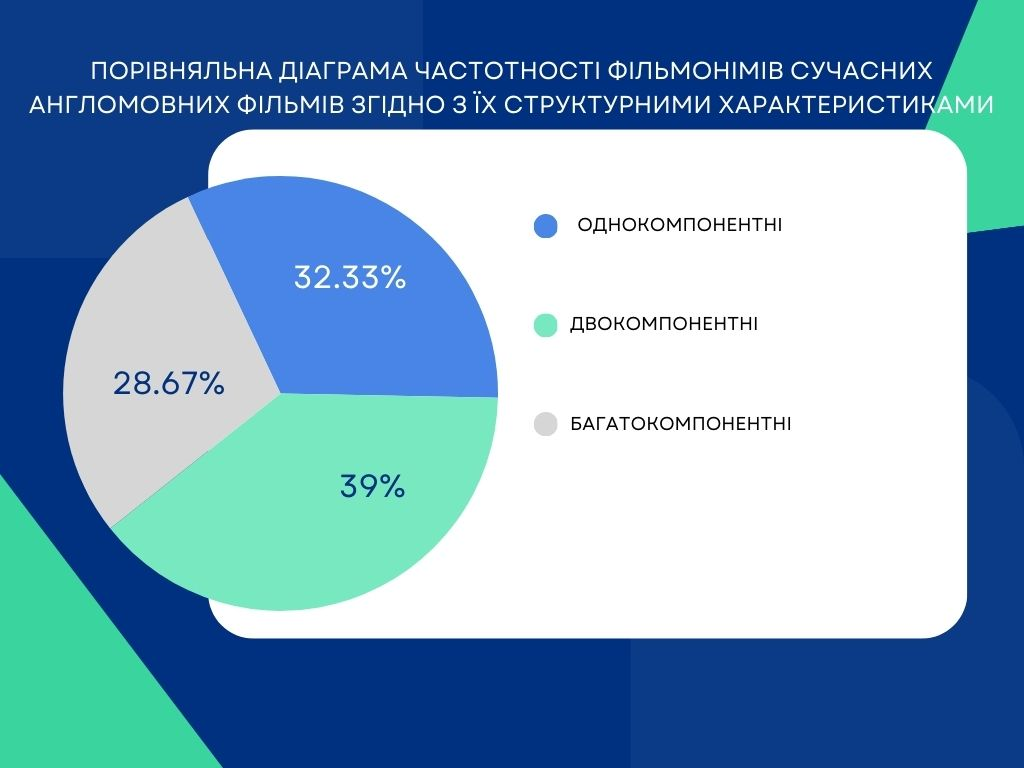 ДОДАТОК ДДіаграми частоти функціонування перекладацьких трансформацій під час перекладу фільмонімів сучасних англомовних фільмівДіаграма 1. Перекладацькі трансформації, які застосовуються при перекладі однокомпонентних фільмонімівДіаграма 2. Перекладацькі трансформації, які застосовуються при перекладі двокомпонентних фільмонімівДіаграма 3. Перекладацькі трансформації, які застосовуються при перекладі багатокомпонентних фільмонімівДОДАТОК ЕДіаграми частоти використання перекладацьких стратегій під час перекладу фільмонімів сучасних англомовних фільмівДіаграма 1. Стратегії перекладу, які застосовуються при перекладі однокомпонентних фільмонімів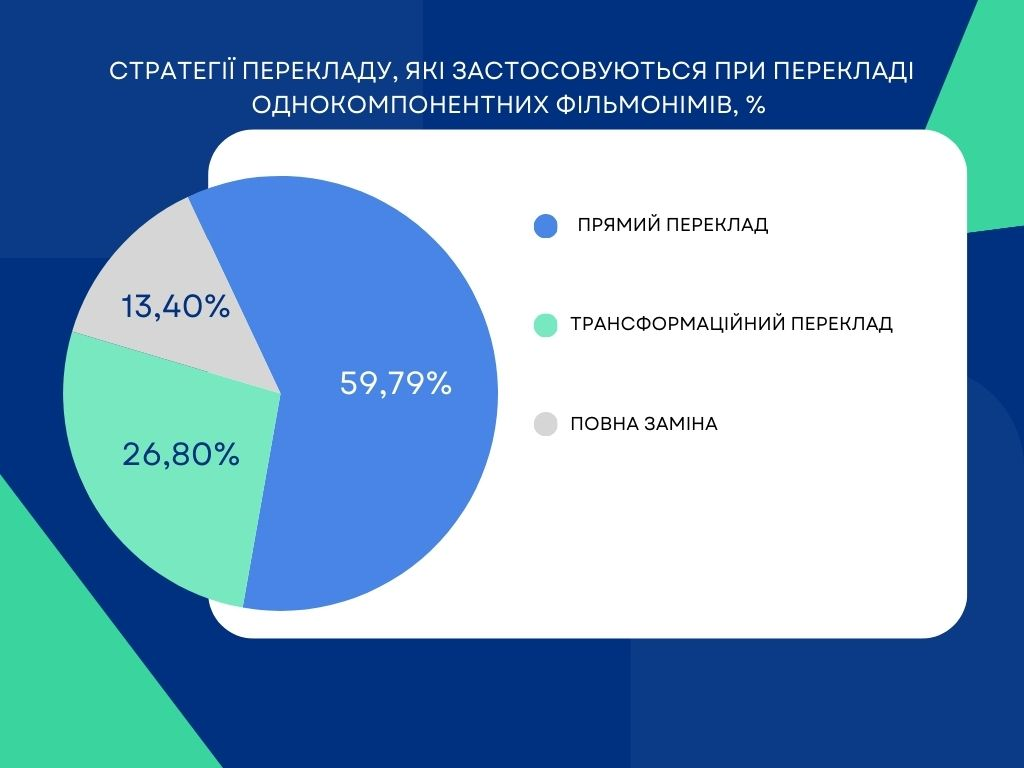 Діаграма 2. Стратегії перекладу, які застосовуються при перекладі двокомпонентних фільмонімів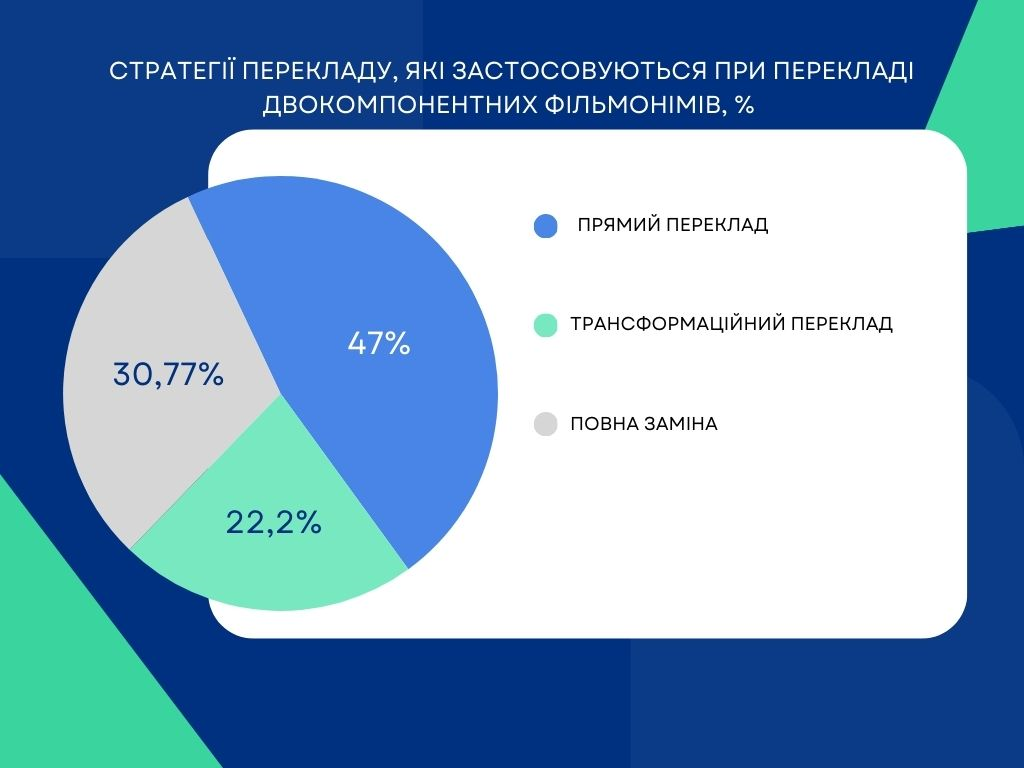 Діаграма 3. Стратегії перекладу, які застосовуються при перекладі багатокомпонентних фільмонімів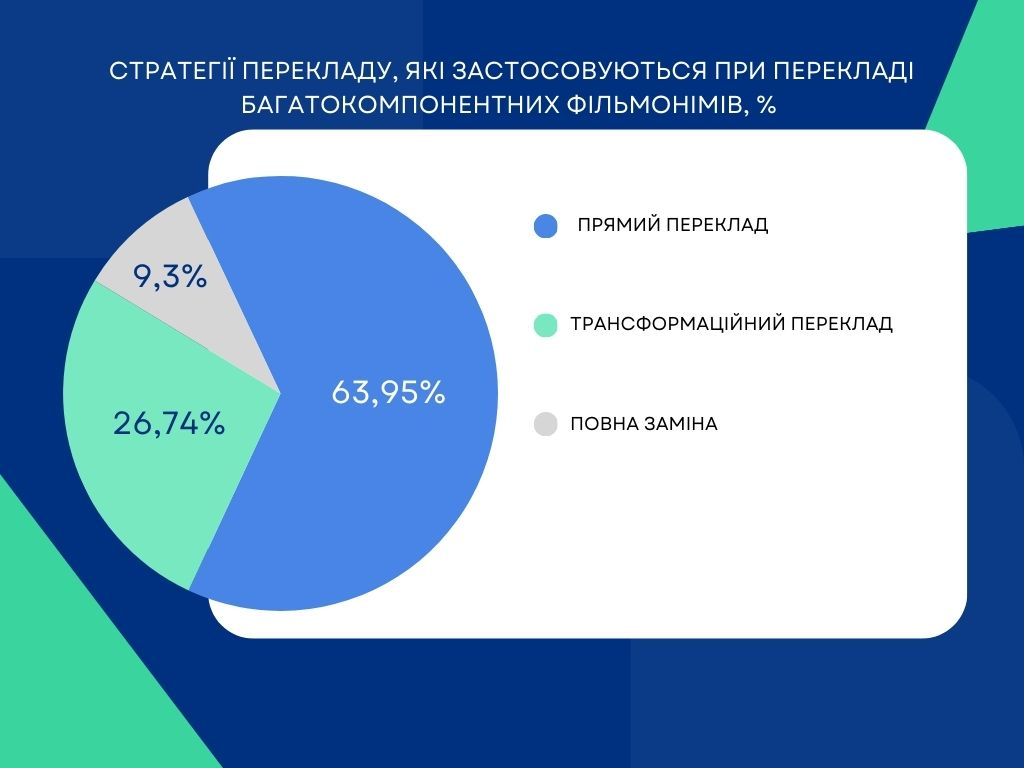 Начало формы№ОригіналПерекладПерекладацька технікаСтратегія перекладу1.EntergalacticЕнтергалактикТранслітераціяПрямий переклад2.Terrifier 2Жахливий 2   Граматична замінаТрансформаційний переклад3.  FreshСвіжина  Граматична замінаТрансформаційний переклад4.The OfferingДемонічне прокляття АбізуКонтекстуальна замінаПовна заміна5.The BakerПекар   Повний відповідникПрямий переклад6.The HoneymoonМедовий місяць   Повний відповідникПрямий переклад7.BlondeБілявка   Повний відповідникПрямий переклад8.JaneГра в ілюзію  Контекстуальна замінаПовна заміна9.The WhaleКит   Повний відповідникПрямий переклад10.WickensburgЕлліот та чарівний амулетКонтекстуальна замінаПовна заміна11.The FlashФлеш  ТранскрибуванняПрямий переклад12.The SwimmersПлавчині  КонкретизаціяТрансформаційний переклад13.InfluencerІнфлюенсерТранскрибуванняПрямий переклад14.BabylonВавилон   Повний відповідникПрямий переклад15.M3GAN   М3ҐАНТранслітераціяПрямий переклад16.BreakingПорушення   КонкретизаціяТрансформаційний переклад17.MarloweМарлоу  ТранскрибуванняПрямий переклад18.BlowbackПідстава Контекстуальна замінаПовна заміна19.LivingЖити  Повний відповідникПрямий переклад20.  PearlПерл   ТранскрибуванняПрямий переклад21. BanditБандит  ТранскрибуванняПрямий переклад22.AmsterdamАмстердам  ТранслітераціяПрямий переклад23.The FabelmansФабельмани  Повний відповідникПрямий переклад24.DevotionВищий пілотаж  КомпенсаціяПовна заміна25.BeastЗвір  Повний відповідникПрямий переклад26.  XІкс   ТранскрибуванняПрямий переклад27.MorbiusМорбіус  ТранслітераціяПрямий переклад28.The MenuМеню  Повний відповідникПрямий переклад29.The OutfitКостюм  КонкретизаціяТрансформаційний переклад30.The EnforcerПокаяння  Контекстуальна замінаПовна заміна31.The InvitationЗапрошення  Повний відповідникПрямий переклад32.EmancipationЕмансипація / Визволення  Повний відповідникПрямий переклад33.   StutzСтац   ТранскрибуванняПрямий переклад34.SmileУсміхайся  Повний відповідникПрямий переклад35.SpiritedДух Різдва  АдаптаціяПовна заміна36.   SlumberlandМаревокрай   АдаптаціяПовна заміна37.The WonderДиво  Повний відповідникПрямий переклад38.  CausewayМіст   ГенералізаціяТрансформаційний переклад39.DogДог  ТранслітераціяПрямий переклад40.The StrangerОмана  Контекстуальна замінаПовна заміна41.DescendantНащадки останнього рабовласницького корабля  Описовий перекладТрансформаційний переклад42.  UnhumanНелюди  Граматична замінаТрансформаційний переклад43.BrazenБез сорому  АдаптаціяПовна заміна44.LouЛу  ТранскрибуванняПрямий переклад45.FallНад безоднею   Описовий перекладТрансформаційний переклад46.NopeНоу  КалькуванняТрансформаційний переклад47.EraxЕракси  КонкретизаціяТрансформаційний переклад48.SamaritanСамаритянин   Повний відповідникПрямий переклад49.PreyЗдобич  Повний відповідникПрямий переклад50.PanamaПанама  ТранслітераціяПрямий переклад51.VendettaВендета  ТранскрибуванняПрямий переклад52.ElvisЕлвіс   ТранслітераціяПрямий переклад53.MemoryФлешбек КонкретизаціяТрансформаційний переклад54.The ContractorНайманець Повний відповідникПрямий переклад55.PersuasionПереконання  Повний відповідникПрямий переклад56.MenЧоловіки  Повний відповідникПрямий переклад57.HalftimeДженніфер Лопес: Шоу тільки починається  Описовий перекладТрансформаційний переклад58.SpiderheadСпайдергед   ТранскрибуванняПрямий переклад59.UmmaУмма  ТранслітераціяПрямий переклад60.BlacklightГра тіней  Описовий перекладТрансформаційний переклад61.HustleДорога до НБА  Описовий перекладТрансформаційний переклад62.InterceptorПерехоплювач   Повний відповідникПрямий переклад63.The NorthmanВаряг АдаптаціяПовна заміна64.ShatteredФлірт з дияволом  Описовий перекладТрансформаційний переклад65.AmbulanceШвидка  Повний відповідникПрямий переклад66.UnchartedUncharted: Незвідане     ДодаванняТрансформаційний переклад67.MoonfallПадіння Місяця  Повний відповідникПрямий переклад68.The BubbleУ бульбашці  ДодаванняТрансформаційний переклад69.WindfallУдача  Контекстуальна замінаПовна заміна70.KimiКімі   ТранслітераціяПрямий переклад71.True SpiritНезламний дух  Описовий перекладТрансформаційний переклад72.The StraysПриблуди  Повний відповідникПрямий переклад73.SlyСталлоне   Описовий перекладТрансформаційний переклад74.CraterКратер   ТранслітераціяПрямий переклад75.The MotherМати  Повний відповідникПрямий переклад76. ChupaЧупа  ТранскрибуванняПрямий переклад77.GhostedНебезпечне побачення   Описовий перекладТрансформаційний переклад78.RealityРеаліті   ТранслітераціяПрямий переклад79.HypnoticГіпнотик   ТранскрибуванняПрямий переклад80.MissingЗникла безвісти   ДодаванняТрансформаційний переклад81.LimboЛімб   Повний відповідникПрямий переклад82.The ChannelКанал   Повний відповідникПрямий переклад83.TetrisТетріс    ТранслітераціяПрямий переклад84.The IslandОстрів    Повний відповідникПрямий переклад85.HitmenУбивця   ГенералізаціяТрансформаційний переклад86.The CollectiveКолектив   Повний відповідникПрямий переклад87.The LocksmithЗломщик   Антонімічний перекладТрансформаційний переклад88.  BarbieБарбі    ТранскрибуванняПрямий переклад89.InsideВсередині   Повний відповідникПрямий переклад90.The MachineМашина   Повний відповідникПрямий переклад91.The SwanЛебідь   Повний відповідникПрямий переклад92.PlaneРейс   КонретизаціяТрансформаційний переклад93.ReptileПлазуни   ГенералізаціяТрансформаційний переклад94.6565 / Шістдесят п'ять   Повний відповідникПрямий переклад95.BlackBerryБлекберрі   ТранскрибуванняПрямий переклад96.   CassandroКассандро    ТранслітераціяПрямий переклад97.StraysКудлаті перці АдаптаціяПовна заміна№ОригіналПерекладПерекладацька технікаСтратегія перекладу1.Violent NightЛюта нічка   Контекстуальна замінаПовна заміна2.Ghost IslandОстрів привидів  ПерестановкаТрансформаційний переклад3.  The Artifice GirlШтучна  ОпущенняТрансформаційний переклад4.A Day to DieЗагін «Примара»   Контекстуальна замінаПовна заміна5.After Ever HappyПісля. Довго і щасливо   Описовий перекладТрансформаційний переклад6.Father StuОтче Стю / Отець Стю  КонкретизаціяТрансформаційний переклад7.God's CountryБожа країна   Повний відповідникПрямий переклад8.Damon's RevengeПомста сталкера  Контекстуальна замінаПовна заміна9.Hot SeatНебезпечне місце  Контекстуальна замінаПовна заміна10.Galaxy GamesГалактичні ігри  КалькуванняТрансформаційний переклад11.Corner OfficeКутовий офіс  Повний відповідникПрямий переклад12.Escaping ParadiseВтеча з раю  Граматична замінаТрансформаційний переклад13.Wrong PlaceНе те місце   Повний відповідникПрямий переклад14.The Swearing JarКлятви кохання   Антонімічний перекладТрансформаційний переклад15.Rogue AgentФіктивний агент   Контекстуальна замінаПовна заміна16.Corrective MeasuresВ’язниця суперлиходіїв  КомпенсаціяПовна заміна17.Hostile TerritoryВорожа територія  Повний відповідникПрямий переклад18.Wire RoomПід спостереженням   Контекстуальна замінаПовна заміна19.Black SiteЧорне місце   АдаптаціяПовна заміна20.Shotgun WeddingНестримне весілля  КомпенсаціяПовна заміна21.Shadow MasterВолодар тіней  Повний відповідникПрямий переклад22.No ExitНемає виходуПовний відповідникПрямий переклад23.Bones and AllРазом з кістками  КомпенсаціяПовна заміна24.The Long NightОбряд  КонкретизаціяТрансформаційний переклад25.Empire of LightІмперія світла  Повний відповідникПрямий перклад26.Paradise HighwayРайське шосе  Повний відповідникПрямий перклад27.White ElephantБілий слон  Повний відповідникПрямий перклад28.On the LineУ прямому ефірі  Контекстуальна замінаПовна заміна29.Gasoline AlleyБензинова алея  Повний відповідникПрямий перклад30.Spirit HalloweenМагазин з привидами  Контекстуальна замінаПовна заміна31.Significant OtherДруга половинка  АдаптаціяПовна заміна32.Poker FaceПокерфейс ТранскрибуванняПрямий переклад33.Thirteen Lives13 життів  Повний відповідникПрямий переклад34.The Sound of 007Звук 007  Повний відповідникПрямий переклад35.About FateПро Долю  Повний відповідникПрямий переклад36.White NoiseБілий шум Повний відповідникПрямий переклад37.Summit FeverГірська лихоманка  КомпенсаціяПовна заміна38.Jackass ForeverДиваки форева   АдаптаціяПовна заміна39.Emily the CriminalЗлочинниця Емілі ПерестановкаТрансформаційний переклад40.She SaidВона сказала / Її правда Повний відповідникПрямий переклад41.Paradise CityРайське місто  Повний відповідникПрямий переклад42.The Noel DiaryЩоденник Ноель   Повний відповідникПрямий переклад43.The Woman KingКоролева-воїн   КомпенсаціяПовна заміна44.Black AdamЧорний Адам   Повний відповідникПрямий переклад45.Do RevengeЗробімо помсту  Повний відповідникПрямий переклад46.Falling for ChristmasНезабутнє Різдво   КомпенсаціяПовна заміна47.The Infernal MachineПекельна машина  Повний відповідникПрямий переклад48.The Redeem TeamRedeem Team: Тріумф баскетбольної збірної США   Описовий перекладТрансформаційний переклад49.Torn HeartsПочавлені серця  КомпенсаціяПовна заміна50.The Good NurseХороший медбрат  КонкретизаціяТрансформаційний переклад51.Ticket to ParadiseКвиток до раю  Повний відповідникПрямий переклад52.Mr. Harrigan's PhoneТелефон містера Герріґена   Повний відповідникПрямий переклад53.Bullet TrainШвидкісний поїзд   Повний відповідникПрямий переклад54.Goodnight MommyНа добраніч мамо  Повний відповідникПрямий переклад55.The Attraction TestТест на привабливість   Повний відповідникПрямий переклад56.The Anthrax AttacksЛисти із сибіркою: Біологічні атаки в США   Контекстуальна замінаПовна заміна57.End of the RoadКінець дороги  Повний відповідникПрямий переклад58.The Lost CityЗагублене місто  Повний відповідникПрямий переклад59.Me TimeЧас для себе Контекстуальна замінаТрансформаційний переклад60.Bite NightІнший світ: Ніч Вампірів  Контекстуальна замінаПовна заміна61.Day ShiftДенна зміна  Повний відповідникПрямий переклад62.Wedding SeasonВесільний сезон   Повний відповідникПрямий переклад63.Purple HeartsПурпурові серця  Повний відповідникПрямий переклад64.American CarnageАмериканська різанина  Повний відповідникПрямий переклад65.The Gray ManСіра людина   Повний відповідникПрямий переклад66.A Perfect PairingДосконале поєднання     Повний відповідникПрямий переклад67.13: The Musical13: Мюзикл  Повний відповідникПрямий переклад68.Follow HerФоловериКонтекстуальна замінаПовна заміна69.Eraser: RebornСтирач: Відродження  Повний відповідникПрямий переклад70.Metal LordsБоги металу / Боги геві-металу  Повний відповідникПрямий переклад71.Love & GelatoКохання та морозиво  Повний відповідникПрямий переклад72.Senior YearВипускний рік  Повний відповідникПрямий переклад73.Marry MeВийду за тебе  Антонімічний перекладТрансформаційний переклад74.The In BetweenМіж життям і смертю   АдаптаціяПовна заміна75.Our FatherНаш спільний батько  ДодаванняТрансформаційний переклад76.Book of LoveКохання як бестселер  Контекстуальна замінаПовна заміна77.Return to SpaceПовернення в космос  Повний відповідникПрямий переклад78.A Madea HomecomingМедея: Повернення додому  Повний відповідникПрямий переклад79.Death on the NileСмерть на Нілі   Повний відповідникПрямий переклад80.Rescued by RubyПорятунок Рубі  Граматична замінаТрансформаційний переклад81.The Weekend AwayНезабутні вихідні  Контекстуальна замінаПовна заміна82.The Adam ProjectПроєкт «Адам»  ПерестановкаТрансформаційний переклад83.The Tinder SwindlerАферист із Tinder   ПерестановкаТрансформаційний переклад84.The Mortuary CollectionПохоронні байки  АдаптаціяПовна заміна85.Dog GoneЗагублений пес   Граматична замінаТрансформаційний переклад86.You PeopleВаші і наші  КонкретизаціяТрансформаційний переклад87.A Good PersonХороша людина   Повний відповідникПрямий переклад88.The Pope's ExorcistЕкзорцист Ватикану   Контекстуальна замінаПовна заміна89.Called to DutyПризвані   Повний відповідникПрямий переклад90.Fear the NightБентежна ніч  Контекстуальна замінаПовна заміна91.Andy SomebodyЕнді неабихто   Антонімічний перекладТрансформаційний переклад92.Deadly EntanglementСмертельні пута   Контекстуальна замінаПовна заміна93.The Ritual KillerМ'юті   КонкретизаціяТрансформаційний переклад94.Maggie Moore(s)Меггі Мур(и)        ТранскрибуванняПрямий переклад95.Happiness for BeginnersЩастя для початківців   Повний відповідникПрямий переклад96.The Little MermaidРусалонька    ОпущенняТрансформаційний переклад97.Love AgainЗнову любов  ПерестановкаТрансформаційний переклад98.Confidential InformantЗаручник часу   Контекстуальна замінаПовна заміна99.Double LifeПодвійне життя   Повний відповідникПрямий переклад100.No Hard FeelingsБез образ   КомпенсаціяПовна заміна101.Knights of the ZodiacЛицарі Зодіаку    Повний відповідникПрямий переклад102.Hidden StrikeМісія на двох   КомпенсаціяПовна заміна103.Joy RideCheck-in у халепу   Антонімічний перекладТрансформаційний переклад104.Sympathy for the DevilГра з дияволом    Контекстуальна замінаПовна заміна105.Heart of StoneМісія Стоун   АдаптаціяПовна заміна106.The Beanie BubbleПлюшева бульбашка   Контекстуальна замінаПовна заміна107.Gran TurismoҐран Туризмо   ТранслітераціяПрямий переклад108.The Deepest BreathНайглибше занурення    Контекстуальна замінаПовна заміна109.Past LivesМинулі життя   Повний відповідникПрямий переклад110.Spider-Man: LotusЛюдина-павук: Лотос     Повний відповідникПрямий переклад111.Haunted MansionМаєток з привидами   ОписовийперекладТрансформаційнийпереклад112.Bank of DaveБанк Дейва   Повний відповідникПрямий переклад113.Blue BeetleСиній Жук   Повний відповідникПрямий переклад114.Totally KillerАбсолютний вбивця   Повний відповідникПрямий переклад115.A Haunting in VeniceПривиди у Венеції   Описовий перекладТрансформаційний переклад116.Happy EndingЩасливий кінець    Повний відповідникПрямий переклад117.Halloween EndsХелловін. Кінець  Граматична замінаТрансформаційний переклад№ОригіналПерекладПерекладацька технікаСтратегія перекладу1.Paws of Fury: The Legend of HankЛапи гніву: легенда про Самурая   Контекстуальна замінаПовна заміна2.Home for a Royal HeartДім для королівського серцяПовний відповідникПрямий переклад3.10 Truths About Love10 правдивих фактів про кохання  ДодаванняТрансформаційний переклад4.Good Luck to You, Leo GrandeНехай щастить, Лео Ґранде / Успіхів тобі, Лео Гранд    Повний відповідникПрямий переклад5.Inside the Mind of a CatПро що думають коти  Контекстуальна замінаПовна заміна6.The Man from RomeЛюдина з Риму   Повний відповідникПрямий переклад7.Something from Tiffany'sДещо від Тіффані   Контекстуальна замінаПовна заміна8.Andrew Schulz: InfamousЕндрю Шульц: Горезвісний  Повний відповідникПрямий переклад9.The Man from TorontoЛюдина з Торонто  Повний відповідникПрямий переклад10.Don't Look DeeperНе зазирай глибше / Не копайся в собі  Повний відповідникПрямий переклад11.Jerry and Marge Go LargeДжеррі і Мардж грають по-великому   Повний відповідникПрямий переклад12.I Wanna Dance with SomebodyВітні. Я хочу танцювати з кимось   ДодаванняТрансформаційний переклад13.Avatar: The Way of WaterАватар 2: Шлях Води   Повний відповідникПрямий переклад14.A Man Called OttoЧоловік на ім'я Отто  Повний відповідникПрямий переклад15.Love at First SightКохання з першого погляду   Повний відповідникПрямий переклад16.Black Panther: Wakanda ForeverЧорна Пантера: Ваканда назавжди  Повний відповідникПрямий переклад17.Doctor Strange in the Multiverse of MadnessДоктор Стрендж у Мультивсесвіті божевілля  Повний відповідникПрямий переклад18.Bodies Bodies BodiesТіло, тіло, тіло  Граматична замінаТрансформаційний переклад19.Confess, FletchЗізнавайтеся, Флетч   Повний відповідникПрямий переклад20.Reno 911!: It's a Wonderful HeistРіно 911: Дивовижне пограбування  Повний відповідникПрямий переклад21.The Greatest Beer Run EverВеликий Пивний Забіг Повний відповідникПрямий переклад22.The Pale Blue EyeБлідо-блакитне око  Повний відповідникПрямий переклад23.Chornobyl: The Lost TapesЧорнобиль. Втрачені записи  Повний відповідникПрямий переклад24.Lyle, Lyle, CrocodileМій домашній крокодил   Описовий перекладТрансформаційний переклад25.Glass Onion: A Knives Out MysteryНожі наголо 2: Скляна цибуля  Контекстуальна замінаПовна заміна26.Who Killed Santa? A Murderville Murder MysteryМісто вбивств: Справа Санти / Хто вбив Санту?ПерестановкаТрансформаційний переклад27.I Believe in SantaЯ вірю в Санта-Клауса  Повний відповідникПрямий переклад28.See How They RunЯк вони біжать  ОпущенняТрансформаційний переклад29.Where the Crawdads SingТам, де співають раки  Повний відповідникПрямий переклад30.Lady Chatterley's LoverКоханець леді Чаттерлей   Повний відповідникПрямий переклад31.My Name Is VendettaМоє ім’я — Вендета  Повний відповідникПрямий переклад32.The Guardians of the Galaxy Holiday SpecialВартові галактики: Святковий спецвипуск  Повний відповідникПрямий переклад33.Three Thousand Years of LongingТри тисячі років бажань  Повний відповідникПрямий переклад34.Don't Worry DarlingНе хвилюйся, серденько   Повний відповідникПрямий переклад35.Christmas with YouРіздво з тобою   Повний відповідникПрямий переклад36.All Quiet on the Western FrontНа Західному фронті без змін  ПерестановкаТрансформаційний переклад37.Luckiest Girl AliveНайщасливіша дівчина на світі  Повний відповідникПрямий переклад38.The School for Good and EvilШкола добра і зла  Повний відповідникПрямий переклад39.The Curse of Bridge HollowПрокляття Брідж-Голлоу  Повний відповідникПрямий переклад40.Code Name BansheeБанші  ОпущенняТрансформаційний переклад41.I Used to Be FamousКолись я був відомим   ДодаванняТрансформаційний переклад42.Love and the Radio StarКохання та радіозірка  Повний відповідникПрямий переклад43.Wirecard   Skandal! Bringing Down WirecardСкандал! Викриття махінацій Описовий перекладТрансформаційний переклад44.Obi-Wan Kenobi: A Jedi's ReturnОбі-Ван Кенобі: Повернення Джедая Повний відповідникПрямий переклад45.Forgive Us Our TrespassesПробач нам провини наші  Повний відповідникПрямий переклад46.Thor: Love and ThunderТор: Любов і Грім  Повний відповідникПрямий переклад47.Love in the VillaВілла «Романтика»   КонкретизаціяТрансформаційний переклад48.I Came ByВипадковий візит  Контекстуальна замінаПовна заміна49.Jurassic World DominionСвіт Юрського періоду 3: Домініон   Повний відповідникПрямий переклад50.Look Both WaysДивись в обидва боки   Повний відповідникПрямий переклад51.Along for the RideБезсоння для двох  Антонімічний перекладТрансформаційний переклад52.Where the Scary Things AreТам де приховуються моторошні речіДодаванняТрансформаційний переклад53.Love Under the Lemon TreeКохання під лимонним деревом ПовнийвідповідникПрямийпереклад54.Hello, Goodbye and Everything in BetweenПривіт, бувай і все, що між ними  ДодаванняТрансформаційний переклад55.The Martha Mitchell EffectЕфект Марти Мітчелл  ПерестановкаТрансформаційний переклад56.The Unbearable Weight of Massive TalentНестерпна тяжкість величезного таланту  ПовнийвідповідникПрямийпереклад57.Fantastic Beasts: The Secrets of DumbledoreФантастичні звірі: Таємниці Дамблдора   ПовнийвідповідникПрямийпереклад58.Choose or DieВибирай або помри ПовнийвідповідникПрямийпереклад59.Everything Everywhere All at OnceВсе завжди і водночас  ПовнийвідповідникПрямийпереклад60.White Hot: The Rise & Fall of Abercrombie & FitchЧистий гламур: Зліт і падіння Abercrombie & Fitch               Контекстуальна замінаПовна заміна61.Your Place or MineДо тебе чи до мене  ПовнийвідповідникПрямий переклад62.Magic Mike's Last DanceСупер Майк: Останній танець  Описовий перекладТрансформаційний переклад63.We Have a GhostУ нас є привид  ПовнийвідповідникПрямий переклад64.Tonight You're Sleeping with MeСьогодні спиш зі мною   ОпущенняТрансформаційний переклад65.The Last Kingdom: Seven Kings Must DieСмерть семи королів   ОпущенняТрансформаційний переклад66.Evil Dead RiseПовстання зловісних мерців  ПерестановкаТрансформаційний переклад67.A Tourist's Guide to LoveМаршрут до кохання   ОпущенняТрансформаційний переклад68.Big George Foreman: The Miraculous Story of the Once and Future Heavyweight Champion of the WorldВелетень Джордж Форман    ОпущенняТрансформаційний переклад69.Shazam! Fury of the GodsШазам! Лють богів   ПовнийвідповідникПрямий переклад70.They Cloned TyroneВони клонували Тайрона   ПовнийвідповідникПрямий переклад71.Indiana Jones and the Dial of DestinyІндіана Джонс і реліквія долі   ПовнийвідповідникПрямий переклад72.Mother, May I?Мамо, можна?     ПовнийвідповідникПрямий переклад73.Beware the Night NurseСтережіться нічної няні   Контекстуальна замінаПовна заміна74.Red, White & Royal BlueЧервоний, білий та королівський синій    ПовнийвідповідникПрямий переклад75.Knock at the CabinСтукіт у двері   КонкретизаціяТрансформаційний переклад76.You Are So Not Invited to My Bat MitzvahТебе не запрошено на мою бат-міцву    ПовнийвідповідникПрямий переклад77.Untold: Hall of ShameНерозказане: Зала ганьби    ПовнийвідповідникПрямий переклад78.Are You There God? It's Me, MargaretТи тут, Боже? Це я, Марґарет   ПовнийвідповідникПрямий переклад79.Sitting in Bars with CakeСидячи в барах з тортом   ПовнийвідповідникПрямий переклад80.No One Will Save YouНе врятує ніхто   ОпущенняТрансформаційний переклад81.Spy Kids: ArmageddonДіти шпигунів. Армаґеддон    ПовнийвідповідникПрямий переклад82.Five Nights at Freddy'sП'ять ночей у Фредді   ПовнийвідповідникПрямий переклад83.Talk to MeГовори до мене ПовнийвідповідникПрямий переклад84.On a Wing and a PrayerНа крилі та молитві  ПовнийвідповідникПрямий переклад85.A Million Miles AwayЗа мільйон миль    ПовнийвідповідникПрямий переклад86.Luther: The Fallen SunЛютер: Сонце на спадіКонтекстуальна замінаПовна заміна